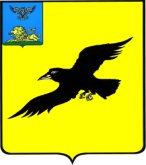 Б е л г о р о д с к а я   о б л а с т ьАДМИНИСТРАЦИЯ ГРАЙВОРОНСКОГО ГОРОДСКОГО ОКРУГАПОСТАНОВЛЕНИЕГрайворон«20»  сентября 2023 г.							                       №  576В соответствии с Градостроительным кодексом Российской Федерации,  Федеральным законом от 27 июля 2010 года №210-ФЗ «Об организации предоставления государственных и муниципальных услуг», постановлением администрации муниципального района «Грайворонский район» Белгородской области от 01 июня 2012 года №267-п «О порядке разработки и утверждения административных регламентов» постановляю:1.	Утвердить административный регламент предоставления муниципальной услуги «Выдача градостроительного плана земельного участка» на территории Грайворонского городского округа» (прилагается).2.	Признать утратившим силу постановление администрации Грайворонского городского округа от 26 апреля 2021 года №228 
«Об утверждении административного регламента предоставления муниципальной услуги «Выдача градостроительного плана земельного участка». 3.	Опубликовать настоящее постановление в газете «Родной край»                      и сетевом издании «Родной край 31» (rodkray31.ru), разместить на официальном сайте органов местного самоуправления Грайворонского городского округа (grajvoron-r31.gosweb.gosuslugi.ru).4.	Контроль за исполнением постановления возложить на заместителя главы администрации городского округа – начальника управления 
по строительству, транспорту, ЖКХ и ТЭК Р.Г. Твердуна.ПриложениеУТВЕРЖДЕНпостановлением администрации Грайворонского городского округаот 20.09.2023 №576АДМИНИСТРАТИВНЫЙ РЕГЛАМЕНТпредоставления муниципальной услуги «Выдача градостроительного плана земельного участка»на территории Грайворонского городского округа Раздел I. Общие положенияПредмет регулирования административного регламента1.1.	Административный регламент предоставления муниципальной услуги «Выдача градостроительного плана земельного участка» разработан 
в целях повышения качества и доступности предоставления муниципальной услуги, определяет стандарт, сроки и последовательность действий (административных процедур) при осуществлении полномочий по выдаче градостроительного плана земельного участка в Грайворонском городском округе.Круг заявителей1.2.	Заявителями на получение муниципальной услуги являются правообладатели земельных участков, а также иные лица в случае, предусмотренном частью 1.1 статьи 57.3 Градостроительного кодекса Российской Федерации (далее - заявитель).1.3.	Интересы заявителей, указанных в пункте 1.2 настоящего административного регламента, могут представлять лица, обладающие соответствующими полномочиями (далее - представитель).Требование предоставления заявителю муниципальной услуги 
в соответствии с вариантом предоставления муниципальной услуги,соответствующим признакам заявителя, определеннымв результате анкетирования, проводимого органом,предоставляющим услугу (далее - профилирование),а также результата, за предоставлениемкоторого обратился заявитель1.4.	Муниципальная услуга предоставляется заявителю в соответствии 
с вариантом предоставления муниципальной услуги.1.5.	Вариант предоставления муниципальной услуги определяется исходя из установленных в соответствии с приложением №1 к настоящему административному регламенту признаков заявителя, а также из результата предоставления муниципальной услуги, за предоставлением которого обратился заявитель.1.6.	Признаки заявителя определяются путем профилирования, осуществляемого в соответствии с настоящим административным регламентом.Раздел II. Стандарт предоставления муниципальной услугиНаименование муниципальной услуги2.1.	Наименование муниципальной услуги – «Выдача градостроительного плана земельного участка» (далее - услуга).Наименование органа, предоставляющего муниципальную услугу2.2.	Муниципальная услуга предоставляется структурным подразделением администрации Грайворонского городского округа управлением по строительству, транспорту, ЖКХ и ТЭК администрации Грайворонского городского округа (далее - уполномоченный орган).Многофункциональный центр предоставления государственных 
и муниципальных услуг (далее - многофункциональный центр) не вправе принимать в соответствии с соглашением о взаимодействии между уполномоченным органом и многофункциональным центом решение об отказе в приеме заявления о выдаче градостроительного плана земельного участка 
и прилагаемых к нему документов в случае, если заявление о выдаче градостроительного плана земельного участка подано в многофункциональный центр.Правовые основания для предоставления муниципальной услуги2.3.	Перечень нормативных правовых актов, регулирующих предоставление муниципальной услуги (с указанием их реквизитов 
и источников официального опубликования), размещается в федеральной государственной информационной системе «Федеральный реестр государственных и муниципальных услуг (функций)».Нормативные правовые акты, регулирующие предоставление муниципальной услуги, информация о порядке досудебного (внесудебного) обжалования решений и действий (бездействия) органов, предоставляющих муниципальную услугу, а также их должностных лиц, муниципальных служащих, работников размещаются на официальном сайте органа местного самоуправления, организации в информационно-телекоммуникационной сети Интернет (grajvoron-r31.gosweb.gosuslugi.ru), 
а также в федеральной государственной информационной системе «Единый портал государственных и муниципальных услуг (функций)» (gosuslugi.ru) (далее - Единый портал), на региональном портале государственных 
и муниципальных услуг (функций), являющемся государственной информационной системой Белгородской области (gosuslugi31.ru) (далее - региональный портал).Состав и способы подачи запроса о предоставлениимуниципальной услуги2.4.	Заявитель или его представитель представляет в уполномоченный 
в соответствии с частью 5 статьи 57.3 Градостроительного кодекса Российской Федерации орган местного самоуправления заявление о выдаче градостроительного плана земельного участка по форме, приведенной 
в приложении №2 к настоящему административному регламенту, а также прилагаемые к нему документы, указанные в подпунктах «б» - «г» пункта 2.8 настоящего административного регламента, одним из следующих способов 
по выбору заявителя:а)	в электронной форме посредством Единого портала, регионального портала.В случае представления заявления о выдаче градостроительного плана земельного участка и прилагаемых к нему документов указанным способом заявитель или его представитель, прошедшие процедуры регистрации, идентификации и аутентификации с использованием федеральной государственной информационной системы «Единая система идентификации 
и аутентификации в инфраструктуре, обеспечивающей информационно-технологическое взаимодействие информационных систем, используемых 
для предоставления государственных и муниципальных услуг в электронной форме» (далее - ЕСИА) или иных государственных информационных систем, если такие государственные информационные системы в установленном Правительством Российской Федерации порядке обеспечивают взаимодействие с ЕСИА, при условии совпадения сведений о физическом лице в указанных информационных системах, заполняют форму указанного заявления 
с использованием интерактивной формы в электронном виде.Заявление о выдаче градостроительного плана земельного участка направляется заявителем или его представителем вместе с прикрепленными электронными документами, указанными в подпунктах «б» - «г» пункта 2.8  настоящего административного регламента. Заявление о выдаче градостроительного плана земельного участка подписывается заявителем 
или его представителем, уполномоченным на подписание такого заявления, простой электронной подписью, либо усиленной квалифицированной электронной подписью, либо усиленной неквалифицированной электронной подписью, сертификат ключа проверки которой создан и используется 
в инфраструктуре, обеспечивающей информационно-технологическое взаимодействие информационных систем, используемых 
для предоставления государственных и муниципальных услуг в электронной форме, которая создается и проверяется с использованием средств электронной подписи и средств удостоверяющего центра, имеющих подтверждение соответствия требованиям, установленным федеральным органом исполнительной власти в области обеспечения безопасности в соответствии 
с частью 5 статьи 8 Федерального закона от 06 апреля 2011 года №63-ФЗ 
«Об электронной подписи», а также при наличии у владельца сертификата ключа проверки ключа простой электронной подписи, выданного 
ему при личном приеме в соответствии с Правилами использования простой электронной подписи при обращении за получением государственных 
и муниципальных услуг, утвержденными постановлением Правительства Российской Федерации от 25 января 2013 года №33 «Об использовании простой электронной подписи при оказании государственных и муниципальных услуг», в соответствии с Правилами определения видов электронной подписи, использование которых допускается при обращении за получением государственных и муниципальных услуг, утвержденными постановлением Правительства Российской Федерации от 25 июня 2012 года №634 «О видах электронной подписи, использование которых допускается при обращении 
за получением государственных и муниципальных услуг» (далее - усиленная неквалифицированная электронная подпись).В целях предоставления услуги заявителю или его представителю обеспечивается в многофункциональных центрах доступ к Единому порталу, региональному порталу в соответствии с постановлением Правительства Российской Федерации от 22 декабря 2012 года №1376 «Об утверждении Правил организации деятельности многофункциональных центров предоставления государственных и муниципальных услуг».б)	на бумажном носителе посредством личного обращения 
в уполномоченный орган, в том числе через многофункциональный центр 
в соответствии с соглашением о взаимодействии между многофункциональным центром и уполномоченным органом, заключенным в соответствии 
с постановлением Правительства Российской Федерации от 27 сентября 
2011 года №797 «О взаимодействии между многофункциональными центрами предоставления государственных и муниципальных услуг и федеральными органами исполнительной власти, органами государственных внебюджетных фондов, органами государственной власти субъектов Российской Федерации, органами местного самоуправления», либо посредством почтового отправления с уведомлением о вручении.Иные требования, в том числе учитывающие особенностипредоставления муниципальной услугив многофункциональных центрах, особенности предоставлениямуниципальной услуги в электронной форме2.5.	Документы, прилагаемые заявителем к заявлению о выдаче градостроительного плана земельного участка, представляемые в электронной форме, направляются в следующих форматах:а)	xml - для документов, в отношении которых утверждены формы 
и требования по формированию электронных документов в виде файлов 
в формате xml;б)	doc, docx, odt - для документов с текстовым содержанием, 
не включающим формулы;в)	pdf, jpg, jpeg - для документов с текстовым содержанием, в том числе включающих формулы и (или) графические изображения, а также документов с графическим содержанием.2.6.	В случае если оригиналы документов, прилагаемых к заявлению 
о выдаче градостроительного плана земельного участка, выданы и подписаны уполномоченным органом на бумажном носителе, допускается формирование таких документов, представляемых в электронной форме, путем сканирования непосредственно с оригинала документа (использование копий не допускается), которое осуществляется с сохранением ориентации оригинала документа 
в разрешении 300 - 500 dpi (масштаб 1:1) и всех аутентичных признаков подлинности (графической подписи лица, печати, углового штампа бланка), 
с использованием следующих режимов:-	«черно-белый» (при отсутствии в документе графических изображений и (или) цветного текста);-	«оттенки серого» (при наличии в документе графических изображений, отличных от цветного графического изображения);-	«цветной» или «режим полной цветопередачи» (при наличии 
в документе цветных графических изображений либо цветного текста).Количество файлов должно соответствовать количеству документов, каждый из которых содержит текстовую и (или) графическую информацию.2.7.	Документы, прилагаемые заявителем к заявлению о выдаче градостроительного плана земельного участка, представляемые в электронной форме, должны обеспечивать возможность идентифицировать документ 
и количество листов в документе.2.7.1.	Порядок осуществления административных процедур (действий) 
в электронной форме.Формирование заявления.Формирование заявления осуществляется посредством заполнения электронной формы заявления на Едином портале, региональном портале, 
без необходимости дополнительной подачи заявления в какой-либо иной форме.Форматно-логическая проверка сформированного заявления осуществляется после заполнения заявителем каждого из полей электронной формы заявления. При выявлении некорректно заполненного поля электронной формы заявления заявитель уведомляется о характере выявленной ошибки 
и порядке ее устранения посредством информационного сообщения непосредственно в электронной форме заявления.При формировании заявления заявителю обеспечивается:а)	возможность копирования и сохранения заявления и иных документов, указанных в административном регламенте, необходимых 
для предоставления муниципальной услуги;б)	возможность печати на бумажном носителе копии электронной формы заявления;в)	сохранение ранее введенных в электронную форму заявления значений в любой момент по желанию пользователя, в том числе 
при возникновении ошибок ввода и возврате для повторного ввода значений 
в электронную форму заявления;г)	заполнение полей электронной формы заявления до начала ввода сведений заявителем с использованием сведений, размещенных в ЕСИА, 
и сведений, опубликованных на Едином портале, региональном портале, 
в части, касающейся сведений, отсутствующих в ЕСИА;д)	возможность вернуться на любой из этапов заполнения электронной формы заявления без потери ранее введенной информации;е)	возможность доступа заявителя на Едином портале, региональном портале, к ранее поданным им заявлениям в течение не менее одного года, 
а также частично сформированных заявлений - в течение не менее 3 месяцев.Сформированное и подписанное заявление и иные документы, необходимые для предоставления муниципальной услуги, направляются 
в уполномоченный орган посредством Единого портала, регионального портала.2.7.2.	Уполномоченный орган обеспечивает в срок не позднее одного рабочего дня с момента подачи заявления на Единый портал, региональный портал, а в случае его поступления в выходной, нерабочий праздничный день, - в следующий за ним первый рабочий день:а)	прием документов, необходимых для предоставления муниципальной услуги, и направление заявителю электронного сообщения 
о поступлении заявления;б)	регистрацию заявления и направление заявителю уведомления 
о регистрации заявления либо об отказе в приеме документов, необходимых для предоставления муниципальной услуги.2.7.3.	Электронное заявление становится доступным для должностного лица уполномоченного органа, ответственного за прием и регистрацию заявления (далее - ответственное должностное лицо), в государственной информационной системе, используемой уполномоченным органом 
для предоставления муниципальной услуги (далее - ГИС).Ответственное должностное лицо:-	проверяет наличие электронных заявлений, поступивших посредством Единого портала, регионального портала, с периодичностью не реже 2 раз 
в день;-	рассматривает поступившие заявления и приложенные образы документов (документы);-	производит действия в соответствии с пунктом 2.7.2 настоящего административного регламента.2.7.4.	Заявителю в качестве результата предоставления муниципальной услуги обеспечивается возможность получения документа:-	в форме электронного документа, подписанного усиленной квалифицированной электронной подписью уполномоченного должностного лица уполномоченного органа, направленного заявителю в личный кабинет 
на Едином портале, региональном портале;-	в виде бумажного документа, подтверждающего содержание электронного документа, который заявитель получает при личном обращении 
в многофункциональном центре.2.7.5.	Получение информации о ходе рассмотрения заявления 
и о результате предоставления муниципальной услуги производится в личном кабинете на Едином портале, региональном портале, при условии авторизации. Заявитель имеет возможность просматривать статус электронного заявления, 
а также информацию о дальнейших действиях в личном кабинете 
по собственной инициативе, в любое время.При предоставлении муниципальной услуги в электронной форме заявителю направляется:а)	уведомление о приеме и регистрации заявления и иных документов, необходимых для предоставления муниципальной услуги, содержащее сведения о факте приема заявления и документов, необходимых 
для предоставления муниципальной услуги, и начале процедуры предоставления муниципальной услуги, а также сведения о дате и времени окончания предоставления муниципальной услуги либо мотивированный отказ в приеме документов, необходимых для предоставления муниципальной услуги;б)	уведомление о результатах рассмотрения документов, необходимых для предоставления муниципальной услуги, содержащее сведения о принятии положительного решения о предоставлении муниципальной услуги 
и возможности получить результат предоставления муниципальной услуги либо мотивированный отказ в предоставлении муниципальной услуги.2.7.6.	Оценка качества предоставления муниципальной услуги.Оценка качества предоставления муниципальной услуги осуществляется в соответствии с Правилами оценки гражданами эффективности деятельности руководителей территориальных органов федеральных органов исполнительной власти (их структурных подразделений) с учетом качества предоставления ими государственных услуг, а также применения результатов указанной оценки как основания для принятия решений о досрочном прекращении исполнения соответствующими руководителями своих должностных обязанностей, утвержденными постановлением Правительства Российской Федерации от 12 декабря 2012 года №1284 «Об оценке гражданами эффективности деятельности руководителей территориальных органов федеральных органов исполнительной власти (их структурных подразделений) и территориальных органов государственных внебюджетных фондов 
(их региональных отделений) с учетом качества предоставления государственных услуг, руководителей многофункциональных центров предоставления государственных и муниципальных услуг с учетом качества организации предоставления государственных и муниципальных услуг, а также о применении результатов указанной оценки как основания для принятия решений о досрочном прекращении исполнения соответствующими руководителями своих должностных обязанностей».2.7.7.	Заявителю обеспечивается возможность направления жалобы 
на решения, действия или бездействие уполномоченного органа, должностного лица уполномоченного органа либо муниципального служащего в соответствии со статьей 11.2 Федерального закона от 27 июля 2010 года №210-ФЗ 
«Об организации предоставления государственных и муниципальных услуг» (далее - Федеральный закон №210-ФЗ) и в порядке, установленном постановлением Правительства Российской Федерации от 20 ноября 2012 года №1198 «О федеральной государственной информационной системе, обеспечивающей процесс досудебного, (внесудебного) обжалования решений 
и действий (бездействия), совершенных при предоставлении государственных 
и муниципальных услуг».Исчерпывающий перечень документов, необходимыхдля предоставления услуги2.8.	Исчерпывающий перечень документов, необходимых 
для предоставления услуги, подлежащих представлению заявителем самостоятельно:а)	заявление о выдаче градостроительного плана земельного участка; 
в случае представления заявления о выдаче градостроительного плана земельного участка в электронной форме посредством Единого портала, регионального портала в соответствии с подпунктом «а» пункта 2.4 настоящего административного регламента указанное заявление заполняется путем внесения соответствующих сведений в интерактивную форму на Едином портале, региональном портале;б)	документ, удостоверяющий личность заявителя или представителя заявителя, в случае представления заявления о выдаче градостроительного плана земельного участка и прилагаемых к нему документов посредством личного обращения в уполномоченный орган, в том числе через многофункциональный центр; в случае представления документов 
в электронной форме посредством Единого портала, регионального портала 
в соответствии с подпунктом «а» пункта 2.4 настоящего административного регламента представление указанного документа не требуется;в)	документ, подтверждающий полномочия представителя заявителя действовать от имени заявителя (в случае обращения за получением услуги представителя заявителя); в случае представления документов в электронной форме посредством Единого портала, регионального портала в соответствии 
с подпунктом «а» пункта 2.4 настоящего административного регламента указанный документ, выданный заявителем, являющимся юридическим лицом, удостоверяется усиленной квалифицированной электронной подписью 
или усиленной неквалифицированной электронной подписью правомочного должностного лица такого юридического лица, а документ, выданный заявителем, являющимся физическим лицом, - усиленной квалифицированной электронной подписью нотариуса;г)	правоустанавливающие документы на земельный участок в случае, если права на него не зарегистрированы в Едином государственном реестре недвижимости.2.9.	Исчерпывающий перечень необходимых для предоставления услуги документов (их копий или сведений, содержащихся в них), которые запрашиваются уполномоченным органом в порядке межведомственного информационного взаимодействия (в том числе с использованием единой системы межведомственного электронного взаимодействия и подключаемых 
к ней региональных систем межведомственного электронного взаимодействия) (далее - СМЭВ) в государственных органах, органах местного самоуправления и подведомственных государственным органам и органам местного самоуправления организациях, в распоряжении которых находятся указанные документы, и которые заявитель вправе представить по собственной инициативе:а)	сведения из Единого государственного реестра юридических лиц 
(при обращении заявителя, являющегося юридическим лицом) или из Единого государственного реестра индивидуальных предпринимателей (при обращении заявителя, являющегося индивидуальным предпринимателем);б)	сведения из Единого государственного реестра недвижимости 
об объекте недвижимости, об основных характеристиках и зарегистрированных правах на объект недвижимости;в)	информация о возможности подключения (технологического присоединения) объектов капитального строительства к сетям инженерно-технического обеспечения (за исключением сетей электроснабжения), определяемая с учетом программ комплексного развития систем коммунальной инфраструктуры городского округа (при их наличии), в состав которой входят сведения о максимальной нагрузке в возможных точках подключения (технологического присоединения) к таким сетям, а также сведения 
об организации, представившей данную информацию, в порядке, установленном частью 7 статьи 57.3 Градостроительного кодекса Российской Федерации;г)	утвержденные проект межевания территории и (или) схема расположения земельного участка или земельных участков на кадастровом плане территории в случае, предусмотренном частью 1.1 статьи 57.3 Градостроительного кодекса Российской Федерации;д)	договор о комплексном развитии территории в случае, предусмотренном частью 4 статьи 57.3 Градостроительного кодекса Российской Федерации (за исключением случаев самостоятельной реализации Российской Федерацией, субъектом Российской Федерации 
или муниципальным образованием решения о комплексном развитии территории или реализации такого решения юридическим лицом, определенным в соответствии с Градостроительным кодексом Российской Федерации или субъектом Российской Федерации);е)	информация об ограничениях использования земельного участка, 
в том числе, если земельный участок полностью или частично расположен 
в границах зон с особыми условиями использования территорий;ж)	информация о границах зон с особыми условиями использования территорий, в том числе, если земельный участок полностью или частично расположен в границах таких зон;з)	документация по планировке территории в случаях, предусмотренных частью 4 статьи 57.3 Градостроительного кодекса Российской Федерации.Срок регистрации запроса заявителя о предоставлениимуниципальной услуги2.10.	Регистрация заявления о выдаче градостроительного плана земельного участка, представленного заявителем указанными в пункте 2.4 настоящего административного регламента способами в уполномоченный орган, осуществляется не позднее одного рабочего дня, следующего за днем 
его поступления.В случае представления заявления о выдаче градостроительного плана земельного участка в электронной форме способом, указанным в подпункте «а» пункта 2.4 настоящего административного регламента, вне рабочего времени уполномоченного органа либо в выходной, нерабочий праздничный день днем получения заявления о выдаче градостроительного плана земельного участка считается первый рабочий день, следующий за днем представления заявителем указанного заявления.Срок предоставления муниципальной услуги2.11.	Срок предоставления услуги составляет не более четырнадцати рабочих дней после получения заявления о выдаче градостроительного плана земельного участка уполномоченным органом.Заявление о выдаче градостроительного плана земельного участка считается полученным уполномоченным органом со дня его регистрации.Исчерпывающий перечень оснований для приостановленияили отказа в предоставлении муниципальной услуги2.12.	Оснований для приостановления предоставления услуги или отказа в предоставлении услуги не предусмотрено законодательством Российской Федерации.Основания для отказа в выдаче градостроительного плана земельного участка предусмотрены пунктом 2.19 настоящего административного регламента.Исчерпывающий перечень оснований для отказа в приемедокументов, необходимых для предоставления муниципальной услуги2.13.	Исчерпывающий перечень оснований для отказа в приеме документов, указанных в пункте 2.8 настоящего административного регламента, в том числе представленных в электронной форме:а)	заявление о выдаче градостроительного плана земельного участка представлено в орган местного самоуправления, в полномочия которого 
не входит предоставление услуги;б)	неполное заполнение полей в форме заявления о выдаче градостроительного плана земельного участка, в том числе в интерактивной форме заявления на Едином портале, региональном портале;в)	непредставление документов, предусмотренных подпунктами «а»-«в» пункта 2.8 настоящего административного регламента;г)	представленные документы утратили силу на день обращения 
за получением услуги (документ, удостоверяющий личность; документ, удостоверяющий полномочия представителя заявителя, в случае обращения 
за получением услуги указанным лицом);д)	представленные документы содержат подчистки и исправления текста;е)	представленные в электронной форме документы содержат повреждения, наличие которых не позволяет в полном объеме получить информацию и сведения, содержащиеся в документах;ж)	заявление о выдаче градостроительного плана земельного участка 
и документы, указанные в подпунктах «б»-«г» пункта 2.8 настоящего административного регламента, представлены в электронной форме 
с нарушением требований, установленных пунктами 2.5-2.7 настоящего административного регламента;з)	выявлено несоблюдение установленных статьей 11 Федерального закона от 06 апреля 2011 года №63-ФЗ «Об электронной подписи» условий признания квалифицированной электронной подписи действительной 
в документах, представленных в электронной форме.2.14.	Решение об отказе в приеме документов, указанных в пункте 2.8 настоящего административного регламента, оформляется по форме согласно приложению №3 к настоящему административному регламенту.2.15.	Решение об отказе в приеме документов, указанных в пункте 2.8 настоящего административного регламента, направляется заявителю способом, определенным заявителем в заявлении о выдаче градостроительного плана земельного участка, не позднее рабочего дня, следующего за днем получения такого заявления, либо выдается в день личного обращения за получением указанного решения в многофункциональный центр или уполномоченный орган.2.16.	Отказ в приеме документов, указанных в пункте 2.8 настоящего административного регламента, не препятствует повторному обращению заявителя в уполномоченный орган.Результат предоставления муниципальной услуги2.17.	Результатом предоставления услуги является:а)	градостроительный план земельного участка;б)	решение об отказе в выдаче градостроительного плана земельного участка в случае наличия оснований, указанных в пункте 2.19 настоящего административного регламента.2.18.	Форма градостроительного плана земельного участка устанавливается федеральным органом исполнительной власти, осуществляющим функции по выработке и реализации государственной политики и нормативно-правовому регулированию в сфере строительства, архитектуры, градостроительства.Решение об отказе в выдаче градостроительного плана земельного участка оформляется по форме согласно приложению №4 к настоящему административному регламенту.2.19.	Исчерпывающий перечень оснований для отказа в выдаче градостроительного плана земельного участка:а)	заявление о выдаче градостроительного плана земельного участка представлено лицом, не являющимся правообладателем земельного участка, 
за исключением случая, предусмотренного частью 1.1 статьи 57.3 Градостроительного кодекса Российской Федерации;б)	отсутствует утвержденная документация по планировке территории 
в случае, если в соответствии с Градостроительным кодексом Российской Федерации, иными федеральными законами размещение объекта капитального строительства не допускается при отсутствии такой документации;в)	границы земельного участка не установлены в соответствии 
с требованиями законодательства Российской Федерации, за исключением случая, предусмотренного частью 1.1 статьи 57.3 Градостроительного кодекса Российской Федерации.2.20.	Результат предоставления услуги, указанный в пункте 2.17 настоящего административного регламента:-	направляется заявителю в форме электронного документа, подписанного усиленной квалифицированной электронной подписью уполномоченного должностного лица, в личный кабинет на Едином портале, региональном портале в случае, если такой способ указан в заявлении о выдаче градостроительного плана земельного участка;-	выдается заявителю на бумажном носителе при личном обращении в уполномоченный орган, многофункциональный центр либо направляется заявителю посредством почтового отправления в соответствии с выбранным заявителем способом получения результата предоставления услуги.2.21.	Результат предоставления услуги (его копия или сведения, содержащиеся в нем), предусмотренный подпунктом «а» пункта 2.17 настоящего административного регламента, в течение пяти рабочих дней со дня его направления заявителю подлежит направлению (в том числе 
с использованием СМЭВ) в уполномоченные на размещение в государственных информационных системах обеспечения градостроительной деятельности органы государственной власти субъектов Российской Федерации, органы местного самоуправления городских округов.Размер платы, взимаемой с заявителя при предоставлениимуниципальной услуги, и способы ее взимания2.22.	Предоставление услуги осуществляется без взимания платы.Иные требования к предоставлениюмуниципальной услуги2.23.	Сведения о ходе рассмотрения заявления о выдаче градостроительного плана земельного участка, представленного посредством Единого портала, регионального портала, доводятся до заявителя путем уведомления об изменении статуса уведомления в личном кабинете заявителя на Едином портале, региональном портале.Сведения о ходе рассмотрения заявления о выдаче градостроительного плана земельного участка, представленного способом, указанным в подпункте «б» пункта 2.4 настоящего административного регламента, предоставляются заявителю на основании его устного (при личном обращении либо по телефону в уполномоченный орган, многофункциональный центр) либо письменного запроса, составляемого в произвольной форме, без взимания платы. Письменный запрос может быть подан:а)	на бумажном носителе посредством личного обращения 
в уполномоченный орган, в том числе через многофункциональный центр либо посредством почтового отправления с объявленной ценностью 
при его пересылке, описью вложения и уведомлением о вручении;б)	в электронной форме посредством электронной почты.На основании запроса сведения о ходе рассмотрения заявления о выдаче градостроительного плана земельного участка доводятся до заявителя в устной форме (при личном обращении либо по телефону в уполномоченный орган, многофункциональный центр) в день обращения заявителя либо в письменной форме, в том числе в электронном виде, если это предусмотрено указанным запросом, в течение двух рабочих дней со дня поступления соответствующего запроса.2.24.	Порядок исправления допущенных опечаток и ошибок 
в градостроительном плане земельного участка.Заявитель вправе обратиться в уполномоченный орган с заявлением 
об исправлении допущенных опечаток и ошибок в градостроительном плане земельного участка (далее - заявление об исправлении допущенных опечаток 
и ошибок) по форме согласно приложению №5 к настоящему административному регламенту в порядке, установленном пунктами 2.4-2.7, 2.10 настоящего административного регламента.В случае подтверждения наличия допущенных опечаток, ошибок 
в градостроительном плане земельного участка уполномоченный орган вносит исправления в ранее выданный градостроительный план земельного участка. Дата и номер выданного градостроительного плана земельного участка 
не изменяются, а в соответствующей графе формы градостроительного плана земельного участка указывается основание для внесения исправлений (реквизиты заявления об исправлении допущенных опечаток и ошибок 
и ссылка на соответствующую норму Градостроительного кодекса Российской Федерации) и дата внесения исправлений.Градостроительный план земельного участка с внесенными исправлениями допущенных опечаток и ошибок либо решение об отказе 
во внесении исправлений в градостроительный план земельного участка 
по форме согласно приложению №6 к настоящему административному регламенту направляется заявителю в порядке, установленном пунктом 2.20 настоящего административного регламента, способом, указанным в заявлении об исправлении допущенных опечаток и ошибок, в течение пяти рабочих дней 
с даты поступления заявления об исправлении допущенных опечаток и ошибок.2.25.	Исчерпывающий перечень оснований для отказа в исправлении допущенных опечаток и ошибок в градостроительном плане земельного участка:а)	несоответствие заявителя кругу лиц, указанных в пункте 2.2 настоящего административного регламента;б)	отсутствие опечаток и ошибок в градостроительном плане земельного участка.2.26.	Порядок выдачи дубликата градостроительного плана земельного участка.Заявитель вправе обратиться в уполномоченный орган с заявлением 
о выдаче дубликата градостроительного плана земельного участка (далее соответственно - заявление о выдаче дубликата, дубликат) по форме согласно приложению №7 к настоящему административному регламенту в порядке, установленном пунктами 2.4-2.7, 2.10 настоящего административного регламента.В случае отсутствия оснований для отказа в выдаче дубликата градостроительного плана земельного участка, установленных пунктом 2.27 настоящего административного регламента, уполномоченный орган выдает дубликат градостроительного плана земельного участка с присвоением 
того же регистрационного номера, который был указан в ранее выданном градостроительном плане земельного участка. В случае если ранее заявителю был выдан градостроительный план земельного участка в форме электронного документа, подписанного усиленной квалифицированной электронной подписью уполномоченного должностного лица, то в качестве дубликата градостроительного плана земельного участка заявителю повторно представляется указанный документ.Дубликат градостроительного плана земельного участка либо решение 
об отказе в выдаче дубликата градостроительного плана земельного участка 
по форме согласно приложению №8 к настоящему административному регламенту направляется заявителю в порядке, установленном пунктом 2.20 настоящего административного регламента, способом, указанным заявителем 
в заявлении о выдаче дубликата, в течение пяти рабочих дней с даты поступления заявления о выдаче дубликата.2.27.	Основание для отказа в выдаче дубликата градостроительного плана земельного участка: несоответствие заявителя кругу лиц, указанных 
в пункте 2.2 настоящего административного регламента.2.28.	Порядок оставления заявления о выдаче градостроительного плана земельного участка без рассмотрения.Заявитель не позднее рабочего дня, предшествующего дню окончания срока предоставления услуги, вправе обратиться в уполномоченный орган 
с заявлением об оставлении заявления о выдаче градостроительного плана земельного участка без рассмотрения по форме согласно приложению №9 
к настоящему административному регламенту в порядке, установленном пунктами 2.4-2.7, 2.10 настоящего административного регламента.На основании поступившего заявления об оставлении заявления о выдаче градостроительного плана земельного участка без рассмотрения уполномоченный орган принимает решение об оставлении заявления о выдаче градостроительного плана земельного участка без рассмотрения.Решение об оставлении заявления о выдаче градостроительного плана земельного участка без рассмотрения направляется заявителю по форме согласно приложению №10 к настоящему административному регламенту 
в порядке, установленном пунктом 2.20 настоящего административного регламента, способом, указанным заявителем в заявлении об оставлении заявления о выдаче градостроительного плана земельного участка 
без рассмотрения, не позднее рабочего дня, следующего за днем поступления заявления об оставлении заявления о выдаче градостроительного плана земельного участка без рассмотрения.Оставление заявления о выдаче градостроительного плана земельного участка без рассмотрения не препятствует повторному обращению заявителя 
в уполномоченный орган за получением услуги.2.29.	При предоставлении муниципальной услуги запрещается требовать от заявителя:1)	представления документов и информации или осуществления действий, представление или осуществление которых не предусмотрено нормативными правовыми актами, регулирующими отношения, возникающие 
в связи с предоставлением муниципальной услуги;2)	представления документов и информации, которые в соответствии 
с нормативными правовыми актами Российской Федерации и Белгородской области, муниципальными правовыми актами администрации Грайворонского городского округа находятся в распоряжении органов местного самоуправления и (или) подведомственных органам местного самоуправления организаций, участвующих в предоставлении муниципальных услуг, 
за исключением документов, указанных в части 6 статьи 7 Федерального закона №210-ФЗ;3)	представления документов и информации, отсутствие 
и (или) недостоверность которых не указывались при первоначальном отказе 
в приеме документов, необходимых для предоставления муниципальной услуги, либо в предоставлении муниципальной услуги, за исключением следующих случаев:-	изменение требований нормативных правовых актов, касающихся предоставления муниципальной услуги, после первоначальной подачи заявления о предоставлении муниципальной услуги;-	наличие ошибок в заявлении о предоставлении муниципальной услуги и документах, поданных заявителем после первоначального отказа в приеме документов, необходимых для предоставления муниципальной услуги, 
либо в предоставлении муниципальной услуги и не включенных 
в представленный ранее комплект документов;-	истечение срока действия документов или изменение информации после первоначального отказа в приеме документов, необходимых 
для предоставления муниципальной услуги, либо в предоставлении муниципальной услуги;-	выявление документально подтвержденного факта (признаков) ошибочного или противоправного действия (бездействия) должностного лица уполномоченного органа, служащего, работника многофункционального центра, работника организации, предусмотренной частью 1.1 статьи 16 Федерального закона №210-ФЗ, при первоначальном отказе в приеме документов, необходимых для предоставления муниципальной услуги, либо 
в предоставлении муниципальной услуги, о чем в письменном виде 
за подписью руководителя уполномоченного органа, руководителя многофункционального центра при первоначальном отказе в приеме документов, необходимых для предоставления муниципальной услуги, 
либо руководителя организации, предусмотренной частью 1.1 статьи 16 Федерального закона №210-ФЗ, уведомляется заявитель, а также приносятся извинения за доставленные неудобства;4)	предоставления на бумажном носителе документов и информации, электронные образы которых ранее были заверены в соответствии с пунктом 7.2 части 1 статьи 16 Федерального закона №210-ФЗ, за исключением случаев, если нанесение отметок на такие документы либо их изъятие является необходимым условием предоставления муниципальной услуги, и иных случаев, установленных федеральными законами.Максимальный срок ожидания в очереди при подаче запросао предоставлении муниципальной услугии при получении результата предоставления муниципальной услуги2.30.	Максимальный срок ожидания в очереди при подаче запроса 
о предоставлении муниципальной услуги и при получении результата предоставления муниципальной услуги в уполномоченном органе 
или многофункциональном центре составляет не более 15 минут.Перечень услуг, которые являются необходимымии обязательными для предоставления муниципальной услуги, в том числе сведения о документе (документах), выдаваемом (выдаваемых) организациями, участвующими в предоставлении муниципальной услуги2.31.	Услуги, необходимые и обязательные для предоставления муниципальной услуги, отсутствуют.Требования к помещениям, в которых предоставляетсямуниципальная услуга2.32.	Местоположение административных зданий, в которых осуществляется прием заявлений и документов, необходимых 
для предоставления муниципальной услуги, а также выдача результатов предоставления муниципальной услуги, должно обеспечивать удобство 
для граждан с точки зрения пешеходной доступности от остановок общественного транспорта.В случае если имеется возможность организации стоянки (парковки) возле здания (строения), в котором размещено помещение приема и выдачи документов, организовывается стоянка (парковка) для личного автомобильного транспорта заявителей. За пользование стоянкой (парковкой) с заявителей плата не взимается.Для парковки специальных автотранспортных средств инвалидов 
на стоянке (парковке) выделяется не менее 10% мест (но не менее одного места) для бесплатной парковки транспортных средств, управляемых инвалидами I, II групп, а также инвалидами III группы в порядке, установленном Правительством Российской Федерации, и транспортных средств, перевозящих таких инвалидов и (или) детей-инвалидов.В целях обеспечения беспрепятственного доступа заявителей, в том числе передвигающихся на инвалидных колясках, вход в здание и помещения, 
в которых предоставляется муниципальная услуга, оборудуются пандусами, поручнями, тактильными (контрастными) предупреждающими элементами, иными специальными приспособлениями, позволяющими обеспечить беспрепятственный доступ и передвижение инвалидов, в соответствии 
с законодательством Российской Федерации о социальной защите инвалидов.Центральный вход в здание уполномоченного органа должен быть оборудован информационной табличкой (вывеской), содержащей информацию:-	наименование;-	местонахождение и юридический адрес;-	режим работы;-	график приема;-	номера телефонов для справок.Помещения, в которых предоставляется муниципальная услуга, должны соответствовать санитарно-эпидемиологическим правилам и нормативам.Помещения, в которых предоставляется муниципальная услуга, оснащаются:-	противопожарной системой и средствами пожаротушения;-	системой оповещения о возникновении чрезвычайной ситуации;-	средствами оказания первой медицинской помощи;-	туалетными комнатами для посетителей.Зал ожидания заявителей оборудуется стульями, скамьями, количество которых определяется исходя из фактической нагрузки и возможностей 
для их размещения в помещении, а также информационными стендами.Тексты материалов, размещенных на информационном стенде, печатаются удобным для чтения шрифтом, без исправлений, с выделением наиболее важных мест полужирным шрифтом.Места для заполнения заявлений оборудуются стульями, столами (стойками), бланками заявлений, письменными принадлежностями.Места приема заявителей оборудуются информационными табличками (вывесками) с указанием:-	номера кабинета и наименования отдела;-	фамилии, имени и отчества (последнее - при наличии), должности ответственного лица за прием документов;-	графика приема заявителей.Рабочее место каждого ответственного лица за прием документов, должно быть оборудовано персональным компьютером с возможностью доступа к необходимым информационным базам данных, печатающим устройством (принтером) и копирующим устройством.Лицо, ответственное за прием документов, должно иметь настольную табличку с указанием фамилии, имени, отчества (последнее - при наличии) 
и должности.При предоставлении муниципальной услуги инвалидам обеспечиваются:-	возможность беспрепятственного доступа к объекту (зданию, помещению), в котором предоставляется муниципальная услуга;-	возможность самостоятельного передвижения по территории, 
на которой расположены здания и помещения, в которых предоставляется муниципальная услуга, а также входа в такие объекты и выхода из них, посадки в транспортное средство и высадки из него, в том числе с использование кресла-коляски;-	сопровождение инвалидов, имеющих стойкие расстройства функции зрения и самостоятельного передвижения;-	надлежащее размещение оборудования и носителей информации, необходимых для обеспечения беспрепятственного доступа инвалидов 
к зданиям и помещениям, в которых предоставляется муниципальная услуга, 
и к муниципальной услуге с учетом ограничений их жизнедеятельности;-	дублирование необходимой для инвалидов звуковой и зрительной информации, а также надписей, знаков и иной текстовой и графической информации знаками, выполненными рельефно-точечным шрифтом Брайля;-	допуск сурдопереводчика и тифлосурдопереводчика;-	допуск собаки-проводника при наличии документа, подтверждающего ее специальное обучение, на объекты (здания, помещения), в которых предоставляются муниципальные услуги;-	оказание инвалидам помощи в преодолении барьеров, мешающих получению ими государственных и муниципальных услуг наравне с другими лицами.Показатели доступности и качества муниципальной услуги2.33.	Основными показателями доступности предоставления муниципальной услуги являются:-	наличие полной и понятной информации о порядке, сроках и ходе предоставления муниципальной услуги в информационно-телекоммуникационных сетях общего пользования (в том числе в сети Интернет), средствах массовой информации;-	возможность получения заявителем уведомлений о предоставлении муниципальной услуги с помощью Единого портала, регионального портала;-	возможность получения информации о ходе предоставления муниципальной услуги, в том числе с использованием информационно-коммуникационных технологий.2.34.	Основными показателями качества предоставления муниципальной услуги являются:-	своевременность предоставления муниципальной услуги 
в соответствии со стандартом ее предоставления, установленным настоящим Административным регламентом;-	минимально возможное количество взаимодействий гражданина 
с должностными лицами, участвующими в предоставлении муниципальной услуги;-	отсутствие обоснованных жалоб на действия (бездействие) сотрудников и их некорректное (невнимательное) отношение к заявителям;-	отсутствие нарушений установленных сроков в процессе предоставления муниципальной услуги;-	отсутствие заявлений об оспаривании решений, действий (бездействия) уполномоченного органа, его должностных лиц, принимаемых (совершенных) при предоставлении муниципальной услуги, по итогам рассмотрения которых вынесены решения об удовлетворении (частичном удовлетворении) требований заявителей.2.35.	Информирование о порядке предоставления муниципальной услуги осуществляется:1)	непосредственно при личном приеме заявителя в уполномоченном органе или многофункциональном центре;2)	по телефону уполномоченного органа или многофункционального центра;3)	письменно, в том числе посредством электронной почты, факсимильной связи;4)	посредством размещения в открытой и доступной форме информации:-	на Едином портале (gosuslugi.ru);-	на региональном портале;-	на официальном сайте уполномоченного органа (grajvoron-r31.gosweb.gosuslugi.ru);5)	посредством размещения информации на информационных стендах уполномоченного органа или многофункционального центра.2.36.	Информирование осуществляется по вопросам, касающимся:-	способов подачи заявления о предоставлении муниципальной услуги;-	адресов уполномоченного органа и многофункциональных центров, обращение в которые необходимо для предоставления муниципальной услуги;-	справочной информации о работе уполномоченного органа (структурных подразделений уполномоченного органа);-	документов, необходимых для предоставления муниципальной услуги;-	порядка и сроков предоставления муниципальной услуги;-	порядка получения сведений о ходе рассмотрения заявления 
о предоставлении муниципальной услуги и о результатах предоставления муниципальной услуги;-	порядка досудебного (внесудебного) обжалования действий (бездействия) должностных лиц, и принимаемых ими решений 
при предоставлении муниципальной услуги.Получение информации по вопросам предоставления муниципальной услуги осуществляется бесплатно.2.37.	При устном обращении заявителя (лично или по телефону) должностное лицо уполномоченного органа, работник многофункционального центра, осуществляющий консультирование, подробно и в вежливой (корректной) форме информирует обратившихся по интересующим вопросам.Ответ на телефонный звонок должен начинаться с информации 
о наименовании органа, в который позвонил заявитель, фамилии, имени, отчества (последнее - при наличии) и должности специалиста, принявшего телефонный звонок.Если должностное лицо уполномоченного органа не может самостоятельно дать ответ, телефонный звонок должен быть переадресован (переведен) на другое должностное лицо или же обратившемуся лицу должен быть сообщен телефонный номер, по которому можно будет получить необходимую информацию.Если подготовка ответа требует продолжительного времени, 
он предлагает заявителю один из следующих вариантов дальнейших действий:-	изложить обращение в письменной форме;-	назначить другое время для консультаций.Должностное лицо уполномоченного органа не вправе осуществлять информирование, выходящее за рамки стандартных процедур и условий предоставления муниципальной услуги, и влияющее прямо или косвенно 
на принимаемое решение.Продолжительность информирования по телефону не должна превышать 10 минут.Информирование осуществляется в соответствии с графиком приема граждан.2.38.	На Едином портале размещаются сведения, предусмотренные Положением о федеральной государственной информационной системе «Федеральный реестр государственных и муниципальных услуг (функций)», утвержденным постановлением Правительства Российской Федерации 
от 24 октября 2011 года №861.Доступ к информации о сроках и порядке предоставления муниципальной услуги осуществляется без выполнения заявителем каких-либо требований, 
в том числе без использования программного обеспечения, установка которого на технические средства заявителя требует заключения лицензионного 
или иного соглашения с правообладателем программного обеспечения, предусматривающего взимание платы, регистрацию или авторизацию заявителя, или предоставление им персональных данных.2.39.	На официальном сайте уполномоченного органа, на стендах 
в местах предоставления муниципальной услуги и в многофункциональном центре размещается следующая справочная информация:-	о месте нахождения и графике работы уполномоченного органа 
и их структурных подразделений, ответственных за предоставление муниципальной услуги, а также многофункциональных центров;-	справочные телефоны структурных подразделений уполномоченного органа, ответственных за предоставление муниципальной услуги, в том числе номер телефона-автоинформатора (при наличии);-	адрес официального сайта, а также электронной почты и (или) формы обратной связи уполномоченного органа в сети «Интернет».2.40.	В залах ожидания уполномоченного органа размещаются нормативные правовые акты, регулирующие порядок предоставления муниципальной услуги, в том числе административный регламент, которые 
по требованию заявителя предоставляются ему для ознакомления.2.41.	Размещение информации о порядке предоставления муниципальной услуги на информационных стендах в помещении многофункционального центра осуществляется в соответствии с соглашением, заключенным между многофункциональным центром и уполномоченным органом с учетом требований к информированию, установленных административным регламентом.2.42.	Информация о ходе рассмотрения заявления о предоставлении муниципальной услуги и о результатах предоставления муниципальной услуги может быть получена заявителем (его представителем) в личном кабинете 
на Едином портале, региональном портале, а также в соответствующем структурном подразделении уполномоченного органа при обращении заявителя лично, по телефону посредством электронной почты.Раздел III. Состав, последовательностьи сроки выполнения административных процедур, требованияк порядку их выполнения, в том числе особенности выполненияадминистративных процедур в электронной форме, а такжеособенности выполнения административных процедурв многофункциональных центрахПеречень вариантов предоставления муниципальной услуги,Включающий, в том числе, варианты предоставлениямуниципальной услуги, необходимый для исправления допущенных опечаток и ошибок в выданных в результате предоставления муниципальной услуги документах и созданных реестровых записях, 
для выдачи дубликата документа, выданного по результатам предоставления муниципальной услуги, в том числеисчерпывающий перечень оснований для отказа в выдачетакого дубликата, а также порядок оставления запросазаявителя о предоставлении муниципальной услуги без рассмотрения(при необходимости)3.1.	Настоящий раздел содержит состав, последовательность и сроки выполнения административных процедур для следующих вариантов предоставления муниципальной услуги:3.1.1.	Вариант 1 - выдача градостроительного плана земельного участка.3.1.2.	Вариант 2 - выдача дубликата градостроительного плана земельного участка.3.1.3.	Вариант 3 - исправление допущенных опечаток и ошибок 
в градостроительном плане земельного участка.Описание административной процедуры профилирования заявителя3.2.	Вариант предоставления муниципальной услуги определяется 
в зависимости от результата предоставления услуги, за предоставлением которой обратился заявитель.Подразделы, содержащие описание вариантов предоставлениямуниципальной услугиВариант 13.3.	Результат предоставления муниципальной услуги указан 
в подпункте «а» пункта 2.17 настоящего административного регламента.Перечень и описание административных процедур предоставлениямуниципальной услугиПрием запроса и документов и (или) информации, необходимыхдля предоставления муниципальной услуги3.4.	Основанием для начала административной процедуры является поступление в уполномоченный орган заявления о выдаче градостроительного плана по форме согласно приложению №2 к настоящему административному регламенту и документов, предусмотренных подпунктами «б»-«г» пункта 2.8, пунктом 2.9 настоящего административного регламента, одним из способов, установленных пунктом 2.4 настоящего административного регламента.3.5.	В целях установления личности физическое лицо представляет 
в уполномоченный орган документ, предусмотренный подпунктом «б» 
пункта 2.8 настоящего административного регламента. Представитель физического лица, обратившийся по доверенности, представляет 
в уполномоченный орган документы, предусмотренные подпунктами «б», «в» пункта 2.8 настоящего административного регламента.В целях установления личности представителя юридического лица, полномочия которого подтверждены доверенностью, оформленной 
в соответствии с требованиями законодательства Российской Федерации, 
в уполномоченный орган представляются документы, предусмотренные подпунктами «б», «в» пункта 2.8 настоящего административного регламента.В целях установления личности представителя юридического лица, имеющего право действовать от имени юридического лица без доверенности, 
в уполномоченный орган представляется документ, предусмотренный подпунктом «б» пункта 2.8 настоящего административного регламента.3.6.	Основания для принятия решения об отказе в приеме заявления 
о выдаче градостроительного плана и документов, необходимых 
для предоставления муниципальной услуги, указаны в пункте 2.13 настоящего административного регламента.3.7.	Возможность получения муниципальной услуги 
по экстерриториальному принципу отсутствует.3.8.	Заявление о выдаче градостроительного плана и документы, предусмотренные подпунктами «б»-«г» пункта 2.8, пунктом 2.9 настоящего административного регламента, направленные одним из способов, установленных в подпункте «б» пункта 2.4 настоящего административного регламента, принимаются должностными лицами структурного подразделения уполномоченного органа, ответственного за делопроизводство.Заявление о выдаче градостроительного плана и документы, предусмотренные подпунктами «б»-«г» пункта 2.8, пунктом 2.9 настоящего административного регламента, направленные способом, указанным 
в подпункте «а» пункта 2.4 настоящего административного регламента, регистрируются в автоматическом режиме.Заявление о выдаче градостроительного плана и документы, предусмотренные подпунктами «б»-«г» пункта 2.8, пунктом 2.9 настоящего административного регламента, направленные через многофункциональный центр, могут быть получены уполномоченным органом 
из многофункционального центра в электронной форме по защищенным каналам связи, заверенные усиленной квалифицированной электронной подписью или усиленной неквалифицированной электронной подписью заявителя в соответствии с требованиями Федерального закона от 06 апреля 2011 года №63-ФЗ «Об электронной подписи».3.9.	Для приема заявления о выдаче градостроительного плана 
в электронной форме с использованием Единого портала, регионального портала может применяться специализированное программное обеспечение, предусматривающее заполнение заявителем реквизитов, необходимых для работы с заявлением о выдаче градостроительного плана и для подготовки ответа.Для возможности подачи заявления о выдаче градостроительного плана через Единый портал, региональный портал заявитель должен быть зарегистрирован в ЕСИА.3.10.	Срок регистрации заявления о выдаче градостроительного плана, документов, предусмотренных подпунктами «б»-«г» пункта 2.8, пунктом 2.9 настоящего административного регламента, указан в пункте 2.10 настоящего административного регламента.3.11.	Результатом административной процедуры является регистрация заявления о выдаче градостроительного плана и документов, предусмотренных подпунктами «б»-«г» пункта 2.8, пунктом 2.9 настоящего административного регламента.3.12.	После регистрации заявление о выдаче градостроительного плана 
и документы, предусмотренные подпунктами «б»-«г» пункта 2.8, пунктом 2.9 настоящего административного регламента, направляются в ответственное структурное подразделение для назначения ответственного должностного лица за рассмотрение заявления о выдаче градостроительного плана и прилагаемых документов.Межведомственное информационное взаимодействие3.13.	Основанием для начала административной процедуры является регистрация заявления о выдаче градостроительного плана и приложенных 
к заявлению документов, если заявитель самостоятельно не представил документы, указанные в пункте 2.9 настоящего административного регламента.3.14.	Должностное лицо ответственного структурного подразделения, 
в обязанности которого в соответствии с его должностным регламентом входит выполнение соответствующих функций (далее - должностное лицо ответственного структурного подразделения), подготавливает и направляет 
(в том числе с использованием СМЭВ) запрос о представлении 
в уполномоченный орган документов (их копий или сведений, содержащихся 
в них), предусмотренных пунктом 2.9 настоящего административного регламента, в соответствии с перечнем информационных запросов, указанных 
в пункте 3.15 настоящего административного регламента, если заявитель 
не представил указанные документы самостоятельно.3.15.	Перечень запрашиваемых документов, необходимых 
для предоставления муниципальной услуги:1)	сведения из Единого государственного реестра юридических лиц 
(при обращении заявителя, являющегося юридическим лицом) или из Единого государственного реестра индивидуальных предпринимателей (при обращении заявителя, являющегося индивидуальным предпринимателем);2)	сведения из Единого государственного реестра недвижимости 
об объекте недвижимости, об основных характеристиках и зарегистрированных правах на объект недвижимости;3)	информация о возможности подключения (технологического присоединения) объектов капитального строительства к сетям инженерно-технического обеспечения (за исключением сетей электроснабжения), определяемая с учетом программ комплексного развития систем коммунальной инфраструктуры поселения, муниципального округа, городского округа 
(при их наличии), в состав которой входят сведения о максимальной нагрузке 
в возможных точках подключения (технологического присоединения) к таким сетям, а также сведения об организации, представившей данную информацию, в порядке, установленном частью 7 статьи 57.3 Градостроительного кодекса Российской Федерации. Запрос о предоставлении документов (их копий 
или сведений, содержащихся в них) направляется правообладателям сетей инженерно-технического обеспечения;4)	утвержденные проект межевания территории и (или) схема расположения земельного участка или земельных участков на кадастровом плане территории в случае, предусмотренном частью 1.1 статьи 57.3 Градостроительного кодекса Российской Федерации;5)	договор о комплексном развитии территории в случае, предусмотренном частью 4 статьи 57.3 Градостроительного кодекса Российской Федерации (за исключением случаев самостоятельной реализации Российской Федерацией, субъектом Российской Федерации 
или муниципальным образованием решения о комплексном развитии территории или реализации такого решения юридическим лицом, определенным в соответствии с Градостроительным кодексом Российской Федерации или субъектом Российской Федерации);6)	информация об ограничениях использования земельного участка, 
в том числе, если земельный участок полностью или частично расположен 
в границах зон с особыми условиями использования территорий;7)	информация о границах зон с особыми условиями использования территорий, в том числе, если земельный участок полностью или частично расположен в границах таких зон;8)	документация по планировке территории в случаях, предусмотренных частью 4 статьи 57.3 Градостроительного кодекса Российской Федерации.Запрос о представлении в уполномоченный орган документов (их копий или сведений, содержащихся в них) содержит:-	наименование органа или организации, в адрес которых направляется межведомственный запрос;-	наименование муниципальной услуги, для предоставления которой необходимо представление документа и (или) информации;-	указание на положения нормативного правового акта, которыми установлено представление документа и (или) информации, необходимых 
для предоставления муниципальной услуги, и указание на реквизиты данного нормативного правового акта;-	реквизиты и наименования документов, необходимых 
для предоставления муниципальной услуги.Для получения документов, указанных в подпунктах 1, 2, 4 – 8 
пункта 3.15 настоящего административного регламента, срок направления межведомственного запроса составляет один рабочий день со дня регистрация заявления о выдаче градостроительного плана и приложенных к заявлению документов.Для получения документов, указанных в подпункте 3 пункта 3.15 настоящего административного регламента, направление запроса осуществляется в порядке, установленном частью 7 статьи 57.3 Градостроительного кодекса Российской Федерации.3.16.	По межведомственным запросам документы (их копии 
или сведения, содержащиеся в них), предусмотренные подпунктами «а», «б», «г»-«з» пункта 2.9 настоящего административного регламента, предоставляются органами, в которые поступил запрос, в распоряжении которых находятся эти документы в электронной форме, в срок не позднее трех рабочих дней с момента направления соответствующего межведомственного запроса.Документы (их копии или сведения, содержащиеся в них), предусмотренные подпунктом «в» пункта 2.9 настоящего административного регламента, предоставляются правообладателями, указанными в пункте 3.15 настоящего административного регламента, в распоряжении которых находятся эти документы в электронной форме, в порядке, установленном частью 7 статьи 57.3 Градостроительного кодекса Российской Федерации.3.17.	Межведомственное информационное взаимодействие может осуществляется на бумажном носителе:1)	при невозможности осуществления межведомственного информационного взаимодействия в электронной форме в связи с отсутствием запрашиваемых сведений в электронной форме;2)	при необходимости представления оригиналов документов 
на бумажном носителе при направлении межведомственного запроса.Если межведомственное взаимодействие осуществляется на бумажном носителе, документы (их копии или сведения, содержащиеся в них), предусмотренные подпунктами «а», «б», «г»-«з» пункта 2.9 настоящего административного регламента, предоставляются органами, указанными 
в пункте 3.15 настоящего административного регламента, в распоряжении которых находятся эти документы, в срок не позднее трех рабочих дней со дня получения соответствующего межведомственного запроса.Документы (их копии или сведения, содержащиеся в них), предусмотренные подпунктом «в» пункта 2.9 настоящего административного регламента, предоставляются правообладателями, указанными в пункте 3.15 настоящего административного регламента, в распоряжении которых находятся эти документы, в порядке, установленном частью 7 статьи 57.3 Градостроительного кодекса Российской Федерации.3.18.	Результатом административной процедуры является получение уполномоченным органом запрашиваемых документов (их копий или сведений, содержащихся в них).Принятие решения о предоставлении (об отказе в предоставлении) муниципальной услуги3.19.	Основанием для начала административной процедуры является регистрация заявления о выдаче градостроительного плана и документов, предусмотренных подпунктами «б»-«г» пункта 2.8, пунктом 2.9 настоящего административного регламента.3.20.	В рамках рассмотрения заявления о выдаче градостроительного плана и документов, предусмотренных подпунктами «б»-«г» пункта 2.8, пунктом 2.9 настоящего административного регламента, осуществляется проверка наличия и правильности оформления документов, указанных 
в подпунктах «б»-«г» пункта 2.8, пункте 2.9 настоящего административного регламента.3.21.	Неполучение (несвоевременное получение) документов, предусмотренных пунктом 3.15 настоящего административного регламента, 
не может являться основанием для отказа в предоставлении муниципальной услуги.3.22.	Критериями принятия решения о предоставлении муниципальной услуги являются:а)	заявление о выдаче градостроительного плана земельного участка представлено лицом, являющимся правообладателем земельного участка, 
за исключением случая, предусмотренного частью 1.1 статьи 57.3 Градостроительного кодекса Российской Федерации;б)	наличие утвержденной документации по планировке территории 
в случае, если в соответствии с Градостроительным кодексом Российской Федерации, иными федеральными законами размещение объекта капитального строительства не допускается при отсутствии такой документации;в)	границы земельного участка установлены в соответствии 
с требованиями законодательства Российской Федерации, за исключением случая, предусмотренного частью 1.1 статьи 57.3 Градостроительного кодекса Российской Федерации.3.23.	Критериями принятия решения об отказе в предоставлении муниципальной услуги:а)	заявление о выдаче градостроительного плана земельного участка представлено лицом, не являющимся правообладателем земельного участка, 
за исключением случая, предусмотренного частью 1.1 статьи 57.3 Градостроительного кодекса Российской Федерации;б)	отсутствует утвержденная документация по планировке территории 
в случае, если в соответствии с Градостроительным кодексом Российской Федерации, иными федеральными законами размещение объекта капитального строительства не допускается при отсутствии такой документации;в)	границы земельного участка не установлены в соответствии 
с требованиями законодательства Российской Федерации, за исключением случая, предусмотренного частью 1.1 статьи 57.3 Градостроительного кодекса Российской Федерации.3.24.	По результатам проверки документов, предусмотренных подпунктами «б»-«г» пункта 2.8, пунктом 2.9 настоящего административного регламента, должностное лицо ответственного структурного подразделения подготавливает проект соответствующего решения.3.25.	Результатом административной процедуры по принятию решения 
о предоставлении (об отказе в предоставлении) муниципальной услуги является соответственно подписание градостроительного плана земельного участка 
или подписание решения об отказе в выдаче градостроительного плана земельного участка.3.26.	Решение о предоставлении муниципальной услуги или об отказе 
в предоставлении муниципальной услуги принимается должностным лицом, уполномоченным на принятие соответствующего решения.3.27.	Решение, принимаемое должностным лицом, уполномоченным 
на принятие решений о предоставлении муниципальной услуги или об отказе 
в предоставлении муниципальной услуги, подписывается им, в том числе 
с использованием усиленной квалифицированной электронной подписи.3.28.	Срок принятия решения о предоставлении (об отказе 
в предоставлении) муниципальной услуги исчисляется с даты получения уполномоченным органом всех сведений, необходимых для принятия решения о предоставлении (об отказе в предоставлении) муниципальной услуги, 
и не может превышать четырнадцать рабочих дней со дня регистрации заявления о выдаче градостроительного плана и документов 
и (или) информации, необходимых для предоставления муниципальной услуги.3.29.	При подаче заявления о выдаче градостроительного плана 
и документов, предусмотренных подпунктами «б»-«г» пункта 2.8, пунктом 2.9 настоящего административного регламента, в ходе личного приема, посредством почтового отправления решение об отказе в выдаче градостроительного плана земельного участка выдается заявителю на руки 
или направляется посредством почтового отправления.3.30.	При подаче заявления о выдаче градостроительного плана 
и документов, предусмотренных подпунктами «б»-«г» пункта 2.8, пунктом 2.9 настоящего административного регламента, посредством Единого портала, регионального портала направление заявителю решения об отказе в выдаче градостроительного плана земельного участка осуществляется в личный кабинет заявителя на Едином портале, региональном портале (статус заявления обновляется до статуса «Услуга оказана»).3.31.	При подаче заявления о выдаче градостроительного плана 
и документов, предусмотренных подпунктами «б»-«г» пункта 2.8, пунктом 2.9 настоящего административного регламента, через многофункциональный центр решение об отказе в выдаче градостроительного плана земельного участка направляется в многофункциональный центр.3.32.	Срок выдачи (направления) заявителю решения об отказе в выдаче градостроительного плана земельного участка исчисляется со дня принятия такого решения и составляет один рабочий день, но не превышает срок, установленный в пункте 2.11 настоящего административного регламента.Предоставление результата муниципальной услуги3.33.	Основанием для начала выполнения административной процедуры является подписание уполномоченным должностным лицом градостроительного плана земельного участка.3.34.	Заявитель по его выбору вправе получить результат предоставления муниципальной услуги независимо от его места жительства или места пребывания либо места нахождения (для юридических лиц) одним 
из следующих способов:1)	на бумажном носителе;2)	в форме электронного документа, подписанного с использованием усиленной квалифицированной электронной подписи должностным лицом, уполномоченным на принятие соответствующего решения приказом уполномоченного органа.3.35.	Должностным лицом, ответственным за выполнение административной процедуры, является должностное лицо структурного подразделения уполномоченного лица, ответственного за делопроизводство.3.36.	При подаче заявления о выдаче градостроительного плана 
и документов, предусмотренных подпунктами «б»-«г» пункта 2.8, пунктом 2.9 настоящего административного регламента, в ходе личного приема, посредством почтового отправления градостроительный план земельного участка выдается заявителю на руки или направляется посредством почтового отправления.3.37.	При подаче заявления о выдаче градостроительного плана 
и документов, предусмотренных подпунктами «б»-«г» пункта 2.8, пунктом 2.9 настоящего административного регламента, посредством Единого портала, регионального портала направление заявителю градостроительного плана земельного участка осуществляется в личный кабинет заявителя на Едином портале, региональном портале (статус заявления обновляется до статуса «Услуга оказана»).3.38.	При подаче заявления о выдаче градостроительного плана 
и документов, предусмотренных подпунктами «б»-«г» пункта 2.8, пунктом 2.9 настоящего административного регламента, через многофункциональный центр градостроительный план земельного участка направляется 
в многофункциональный центр.3.39.	Срок предоставления заявителю результата муниципальной услуги исчисляется со дня подписания градостроительного плана земельного участка 
и составляет один рабочий день, но не превышает срок, установленный 
в пункте 2.11 настоящего административного регламента.Получение дополнительных сведений от заявителя3.40.	Получение дополнительных сведений от заявителя 
не предусмотрено.Максимальный срок предоставления муниципальной услуги3.41.	Срок предоставления муниципальной услуги указан в пункте 2.11 настоящего административного регламента.Порядок оставления запроса заявителя о предоставлениимуниципальной услуги без рассмотрения(при необходимости)3.42.	Порядок оставления заявления о выдаче градостроительного плана земельного участка без рассмотрения (при необходимости) указан в пункте 2.28 настоящего административного регламента.Вариант 23.43.	Результатом предоставления муниципальной услуги является дубликат документа, указанного в подпункте «а» пункта 2.17 настоящего административного регламента.Перечень и описание административных процедур предоставлениямуниципальной услугиПрием запроса и документов и (или) информации, необходимыхдля предоставления муниципальной услуги3.44.	Основанием для начала административной процедуры является поступление в уполномоченный орган заявления о выдаче дубликата по форме согласно приложению №7 к настоящему административному регламенту одним из способов, установленных пунктом 2.4 настоящего административного регламента.3.45.	В целях установления личности физическое лицо представляет 
в уполномоченный орган документ, предусмотренный подпунктом «б» 
пункта 2.8 настоящего административного регламента. Представитель физического лица, обратившийся по доверенности, представляет 
в уполномоченный орган документы, предусмотренные подпунктами «б», «в» пункта 2.8 настоящего административного регламента.В целях установления личности представителя юридического лица, полномочия которого подтверждены доверенностью, оформленной 
в соответствии с требованиями законодательства Российской Федерации, 
в уполномоченный орган представляются документы, предусмотренные подпунктами «б», «в» пункта 2.8 настоящего административного регламента.В целях установления личности представителя юридического лица, имеющего право действовать от имени юридического лица без доверенности, 
в уполномоченный орган представляется документ, предусмотренный подпунктом «б» пункта 2.8 настоящего административного регламента.3.46.	Основания для принятия решения об отказе в приеме заявления 
о выдаче дубликата и документов, необходимых для предоставления муниципальной услуги, отсутствуют.3.47.	Возможность получения муниципальной услуги 
по экстерриториальному принципу отсутствует.3.48.	Заявление о выдаче дубликата и документы, предусмотренные подпунктами «б»-«г» пункта 2.8 настоящего административного регламента, направленные одним из способов, установленных в подпункте «б» пункта 2.4 настоящего административного регламента, принимаются должностными лицами структурного подразделения уполномоченного органа, ответственного за делопроизводство.Заявление о выдаче дубликата и документы, предусмотренные подпунктами «б»-«г» пункта 2.8 настоящего административного регламента, направленные способом, указанным в подпункте «а» пункта 2.4 настоящего административного регламента, регистрируются в автоматическом режиме.Заявление о выдаче дубликата и документы, предусмотренные подпунктами «б»-«г» пункта 2.8 настоящего административного регламента, направленные через многофункциональный центр, могут быть получены уполномоченным органом из многофункционального центра в электронной форме по защищенным каналам связи, заверенные усиленной квалифицированной электронной подписью или усиленной неквалифицированной электронной подписью заявителя в соответствии 
с требованиями Федерального закона от 06 апреля 2011 года №63-ФЗ 
«Об электронной подписи».3.49.	Для приема заявления о выдаче дубликата в электронной форме 
с использованием Единого портала, регионального портала может применяться специализированное программное обеспечение, предусматривающее заполнение заявителем реквизитов, необходимых для работы с заявлением 
о выдаче дубликата и для подготовки ответа.Для возможности подачи заявления о выдаче дубликата через Единый портал, региональный портал заявитель должен быть зарегистрирован в ЕСИА.3.50.	Срок регистрации заявления о выдаче дубликата указан в пункте 2.10 настоящего административного регламента.3.51.	Результатом административной процедуры является регистрация заявления о выдаче дубликата.3.52.	После регистрации заявление о выдаче дубликата направляется 
в ответственное структурное подразделение для назначения ответственного должностного лица за рассмотрение заявления о выдаче дубликата.Межведомственное информационное взаимодействие3.53.	Направление межведомственных информационных запросов 
не осуществляется.Принятие решения о предоставлении (об отказе в предоставлении) муниципальной услуги3.54.	Основанием для начала административной процедуры является регистрация заявления о выдаче дубликата градостроительного плана земельного участка.3.55.	Критерием принятия решения о предоставлении муниципальной услуги является соответствие заявителя кругу лиц, указанных в пункте 2.2 настоящего административного регламента.3.56.	По результатам проверки заявления о выдаче дубликата должностное лицо ответственного структурного подразделения подготавливает проект соответствующего решения.3.57.	Результатом административной процедуры по принятию решения 
о предоставлении (об отказе в предоставлении) муниципальной услуги является соответственно подписание дубликата или подписание решения об отказе 
в выдаче дубликата градостроительного плана земельного участка.3.58.	Решение о предоставлении муниципальной услуги или об отказе 
в предоставлении муниципальной услуги принимается должностным лицом, уполномоченным на принятие соответствующего решения.3.59.	Решение, принимаемое должностным лицом, уполномоченным 
на принятие решений о предоставлении муниципальной услуги или об отказе 
в предоставлении муниципальной услуги, подписывается им, в том числе 
с использованием усиленной квалифицированной электронной подписи.3.60.	Критерием для отказа в предоставлении муниципальной услуги является несоответствие заявителя кругу лиц, указанных в пункте 2.2 настоящего административного регламента.3.61.	Срок принятия решения о предоставлении (об отказе 
в предоставлении) муниципальной услуги не может превышать пять рабочих дней со дня регистрации заявления о выдаче дубликата.3.62.	При подаче заявления о выдаче дубликата в ходе личного приема, посредством почтового отправления решение об отказе в выдаче дубликата градостроительного плана земельного участка выдается заявителю на руки 
или направляется посредством почтового отправления.3.63.	При подаче заявления о выдаче дубликата посредством Единого портала, регионального портала направление заявителю решения об отказе 
в предоставлении муниципальной услуги осуществляется в личный кабинет заявителя на Едином портале, региональном портале (статус заявления обновляется до статуса «Услуга оказана»).3.64.	При подаче заявления о выдаче дубликата через многофункциональный центр решение об отказе в выдаче дубликата направляется в многофункциональный центр.3.65.	Срок выдачи (направления) заявителю решения об отказе 
в предоставлении муниципальной услуги исчисляется со дня принятия такого решения и составляет один рабочий день, но не превышает срок, установленный в пункте 2.26 настоящего административного регламента.Предоставление результата муниципальной услуги3.66.	Основанием для начала выполнения административной процедуры является подписание уполномоченным должностным лицом дубликата.3.67.	Заявитель по его выбору вправе получить дубликат одним 
из следующих способов:1)	на бумажном носителе;2)	в форме электронного документа, подписанного с использованием усиленной квалифицированной электронной подписи должностным лицом, уполномоченным на принятие соответствующего решения.3.68.	Должностным лицом, ответственным за выполнение административной процедуры, является должностное лицо структурного подразделения уполномоченного органа, ответственного за делопроизводство.3.69.	При подаче заявления о выдаче дубликата в ходе личного приема, посредством почтового отправления дубликат выдается заявителю на руки 
или направляется посредством почтового отправления.3.70.	При подаче заявления о выдаче дубликата посредством Единого портала, регионального портала направление заявителю дубликата осуществляется в личный кабинет заявителя на Едином портале, региональном портале (статус заявления обновляется до статуса «Услуга оказана»).3.71.	При подаче заявления о выдаче дубликата через многофункциональный центр дубликат направляется в многофункциональный центр.3.72.	Срок предоставления заявителю результата муниципальной услуги исчисляется со дня принятия решения о предоставлении дубликата и составляет один рабочий день, но не превышает срок, установленный в пункте 2.26 настоящего административного регламента.Получение дополнительных сведений от заявителя3.73.	Получение дополнительных сведений от заявителя 
не предусмотрено.Максимальный срок предоставления муниципальной услуги3.74.	Срок предоставления муниципальной услуги указан в пункте 2.26 настоящего административного регламента.Вариант 33.75.	Результат предоставления муниципальной услуги указан 
в подпункте «а» пункта 2.17 настоящего административного регламента 
с исправленными опечатками и ошибками.Перечень и описание административных процедур предоставлениямуниципальной услугиПрием запроса и документов и (или) информации, необходимыхдля предоставления муниципальной услуги3.76.	Основанием для начала административной процедуры является поступление в уполномоченный орган заявления об исправлении допущенных опечаток и ошибок по форме согласно приложению №5 к настоящему административному регламенту и документов, предусмотренных подпунктами «б»-«г» пункта 2.8 настоящего административного регламента, одним 
из способов, установленных пунктом 2.4 настоящего административного регламента.3.77.	В целях установления личности физическое лицо представляет 
в уполномоченный орган документ, предусмотренный подпунктом «б» пункта 2.8 настоящего административного регламента. Представитель физического лица, обратившийся по доверенности, представляет в уполномоченный орган документы, предусмотренные подпунктами «б», «в» пункта 2.8 настоящего административного регламента.В целях установления личности представителя юридического лица, полномочия которого подтверждены доверенностью, оформленной 
в соответствии с требованиями законодательства Российской Федерации, 
в уполномоченный орган предоставляются документы, предусмотренные подпунктами «б», «в» пункта 2.8 настоящего административного регламента.В целях установления личности представителя юридического лица, имеющего право действовать от имени юридического лица без доверенности, 
в уполномоченный орган представляется документ, предусмотренный подпунктом «б» пункта 2.8 настоящего административного регламента.3.78.	Основания для принятия решения об отказе в приеме заявления 
об исправлении допущенных опечаток и ошибок и документов, необходимых для предоставления муниципальной услуги, отсутствуют.3.79.	Возможность получения муниципальной услуги 
по экстерриториальному принципу отсутствует.3.80.	Заявление об исправлении допущенных опечаток и ошибок 
и документы, предусмотренные подпунктами «б»-«г» пункта 2.8 настоящего административного регламента, направленные одним из способов, установленных в подпункте «б» пункта 2.4 настоящего административного регламента, принимаются должностными лицами структурного подразделения уполномоченного органа, ответственного за делопроизводство.Заявление об исправлении допущенных опечаток и ошибок и документы, предусмотренные подпунктами «б»-«г» пункта 2.8 настоящего административного регламента, направленные способом, указанным 
в подпункте «а» пункта 2.4 настоящего административного регламента, регистрируются в автоматическом режиме.Заявление об исправлении допущенных опечаток и ошибок и документы, предусмотренные подпунктами «б»-«г» пункта 2.8 настоящего административного регламента, направленные через многофункциональный центр, могут быть получены уполномоченным органом 
из многофункционального центра в электронной форме по защищенным каналам связи, заверенные усиленной квалифицированной электронной подписью или усиленной неквалифицированной электронной подписью заявителя в соответствии с требованиями Федерального закона от 06 апреля 2011 года №63-ФЗ «Об электронной подписи».3.81.	Для приема заявления об исправлении допущенных опечаток 
и ошибок в электронной форме с использованием Единого портала, регионального портала может применяться специализированное программное обеспечение, предусматривающее заполнение заявителем реквизитов, необходимых для работы с заявлением об исправлении допущенных опечаток 
и ошибок и для подготовки ответа.Для возможности подачи заявления об исправлении допущенных опечаток и ошибок через Единый портал, региональный портал заявитель должен быть зарегистрирован в ЕСИА.3.82.	Срок регистрации заявления об исправлении допущенных опечаток и ошибок, документов, предусмотренных подпунктами «б»-«г» пункта 2.8 настоящего административного регламента, указан в пункте 2.10 настоящего административного регламента.3.83.	Результатом административной процедуры является регистрация заявления об исправлении допущенных опечаток и ошибок и документов, предусмотренных подпунктами «б»-«г» пункта 2.8 настоящего административного регламента.3.84.	После регистрации заявление об исправлении допущенных опечаток и ошибок и документы, предусмотренные подпунктами «б»-«г» пункта 2.8 настоящего административного регламента, направляются 
в ответственное структурное подразделение для назначения ответственного должностного лица за рассмотрение заявления об исправлении допущенных опечаток и ошибок и прилагаемых документов.Межведомственное информационное взаимодействие3.85.	Направление межведомственных информационных запросов 
не осуществляется.Принятие решения о предоставлении (об отказе в предоставлении) муниципальной услуги3.86.	Основанием для начала административной процедуры является регистрация заявления об исправлении допущенных опечаток и ошибок 
и документов, предусмотренных подпунктами «б»-«г» пункта 2.8, пунктом 2.9 настоящего административного регламента.3.87.	В рамках рассмотрения заявления об исправлении допущенных опечаток и ошибок и документов, предусмотренных подпунктами «б»-«г» пункта 2.8, пунктом 2.9 настоящего административного регламента, осуществляется их проверка на предмет наличия (отсутствия) оснований 
для принятия решения об исправлении допущенных опечаток и ошибок 
в градостроительном плане земельного участка.3.88.	Критериями принятия решения о предоставлении муниципальной услуги являются:1)	соответствие заявителя кругу лиц, указанных в пункте 2.2 настоящего административного регламента;2)	наличие опечаток и ошибок в градостроительном плане земельного участка.3.89.	Критериями для принятия решения об отказе в предоставлении муниципальной услуги являются:1)	несоответствие заявителя кругу лиц, указанных в пункте 2.2 настоящего административного регламента;2)	отсутствие опечаток и ошибок в градостроительном плане земельного участка.3.90.	По результатам проверки документов, предусмотренных подпунктами «б»-«г» пункта 2.8, пунктом 2.9 настоящего административного регламента, должностное лицо ответственного структурного подразделения подготавливает проект соответствующего решения.3.91.	Результатом административной процедуры является градостроительный план земельного участка с исправленными опечатками 
и ошибками или решение об отказе во внесении исправлений 
в градостроительный план земельного участка.3.92.	Решение о предоставлении муниципальной услуги или об отказе 
в предоставлении муниципальной услуги принимается должностным лицом, уполномоченным на принятие соответствующего решения.3.93.	Решение, принимаемое должностным лицом, уполномоченным 
на принятие решений о предоставлении муниципальной услуги или об отказе 
в предоставлении муниципальной услуги, подписывается им, в том числе 
с использованием усиленной квалифицированной электронной подписи.3.94.	Срок принятия решения о предоставлении (об отказе 
в предоставлении) муниципальной услуги не может превышать пять рабочих дней со дня регистрации заявления об исправлении допущенных опечаток 
и ошибок и документов, необходимых для предоставления муниципальной услуги.3.95.	При подаче заявления об исправлении допущенных опечаток 
и ошибок и документов, предусмотренных подпунктами «б»-«г» пункта 2.8, пунктом 2.9 настоящего административного регламента, в ходе личного приема, посредством почтового отправления решение об отказе во внесении исправлений в градостроительный план земельного участка выдается заявителю на руки или направляется посредством почтового отправления.3.96.	При подаче заявления об исправлении допущенных опечаток 
и ошибок и документов, предусмотренных подпунктами «б»-«г» пункта 2.8, пунктом 2.9 настоящего административного регламента, посредством Единого портала, регионального портала направление заявителю решения решение 
об отказе во внесении исправлений в градостроительный план земельного участка осуществляется в личный кабинет заявителя на Едином портале, региональном портале (статус заявления обновляется до статуса «Услуга оказана»).3.97.	При подаче заявления об исправлении допущенных опечаток 
и ошибок и документов, предусмотренных подпунктами «б»-«г» пункта 2.8, пунктом 2.9 настоящего административного регламента, через многофункциональный центр решение об отказе во внесении исправлений 
в градостроительный план земельного участка направляется 
в многофункциональный центр.Предоставление результата муниципальной услуги3.98.	Основанием для начала выполнения административной процедуры является подписание градостроительного плана земельного участка 
с исправленными опечатками и ошибками.3.99.	Заявитель по его выбору вправе получить градостроительный план земельного участка с исправленными опечатками и ошибками одним 
из следующих способов:1)	на бумажном носителе;2)	в форме электронного документа, подписанного с использованием усиленной квалифицированной электронной подписи должностным лицом, уполномоченным на принятие соответствующего решения.3.100.	Должностным лицом, ответственным за выполнение административной процедуры, является должностное лицо структурного подразделения уполномоченного органа, ответственного за делопроизводство.3.101.	При подаче заявления об исправлении допущенных опечаток 
и ошибок и документов, предусмотренных подпунктами «б»-«г» пункта 2.8, пунктом 2.9 настоящего административного регламента, в ходе личного приема, посредством почтового отправления градостроительный план земельного участка с исправленными опечатками и ошибками выдается заявителю на руки или направляется посредством почтового отправления.3.102.	При подаче заявления об исправлении допущенных опечаток 
и ошибок и документов, предусмотренных подпунктами «б»-«г» пункта 2.8, пунктом 2.9 настоящего административного регламента, посредством Единого портала, регионального портала направление градостроительного плана земельного участка с исправленными опечатками и ошибками осуществляется в личный кабинет заявителя на Едином портале, региональном портале (статус заявления обновляется до статуса «Услуга оказана»).3.103.	При подаче заявления об исправлении допущенных опечаток 
и ошибок и документов, предусмотренных подпунктами «б»-«г» пункта 2.8, пунктом 2.9 настоящего административного регламента, через многофункциональный центр градостроительный план земельного участка 
с исправленными опечатками и ошибками направляется 
в многофункциональный центр.3.104.	Срок предоставления заявителю результата муниципальной услуги исчисляется со дня принятия решения об исправлении допущенных опечаток и ошибок в градостроительном плане земельного участка и составляет один рабочий день, но не превышает срок, установленный в пункте 2.24 настоящего административного регламента.Получение дополнительных сведений от заявителя3.105.	Получение дополнительных сведений от заявителя 
не предусмотрено.Максимальный срок предоставления муниципальной услуги3.106.	Срок предоставления муниципальной услуги указан в пункте 2.24 настоящего административного регламента.Особенности выполнения административных процедур (действий)в многофункциональных центрах предоставления государственныхи муниципальных услугИсчерпывающий перечень административных процедур (действий)при предоставлении муниципальной услуги,выполняемых многофункциональными центрами3.107.	Многофункциональный центр осуществляет:-	информирование заявителей о порядке предоставления муниципальной услуги в многофункциональном центре, по иным вопросам, связанным с предоставлением муниципальной услуги, а также консультирование заявителей о порядке предоставления муниципальной услуги в многофункциональном центре;-	выдачу заявителю результата предоставления муниципальной услуги, на бумажном носителе, подтверждающих содержание электронных документов, направленных в многофункциональный центр по результатам предоставления муниципальной услуги, а также выдача документов, включая составление на бумажном носителе и заверение выписок из информационных систем уполномоченных органов;-	иные процедуры и действия, предусмотренные Федеральным законом №210-ФЗ.В соответствии с частью 1.1 статьи 16 Федерального закона №210-ФЗ 
для реализации своих функций многофункциональные центры вправе привлекать иные организации.Информирование заявителей3.108.	Информирование заявителя многофункциональными центрами осуществляется следующими способами:а)	посредством привлечения средств массовой информации, а также путем размещения информации на официальных сайтах и информационных стендах многофункциональных центров;б)	при обращении заявителя в многофункциональный центр лично, 
по телефону, посредством почтовых отправлений, либо по электронной почте.При личном обращении работник многофункционального центра подробно информирует заявителей по интересующим их вопросам в вежливой корректной форме с использованием официально-делового стиля речи. Рекомендуемое время предоставления консультации - не более 15 минут, время ожидания в очереди в секторе информирования для получения информации 
о муниципальной услуге не может превышать 15 минут.Ответ на телефонный звонок должен начинаться с информации 
о наименовании организации, фамилии, имени, отчестве (последнее - 
при наличии) и должности работника многофункционального центра, принявшего телефонный звонок. Индивидуальное устное консультирование при обращении заявителя по телефону работник многофункционального центра осуществляет не более 10 минут.В случае если для подготовки ответа требуется более продолжительное время, работник многофункционального центра, осуществляющий индивидуальное устное консультирование по телефону, может предложить заявителю:-	изложить обращение в письменной форме (ответ направляется заявителю в соответствии со способом, указанным в обращении);-	назначить другое время для консультаций.При консультировании по письменным обращениям заявителей ответ направляется в письменном виде в срок не позднее тридцати календарных дней с момента регистрации обращения в форме электронного документа по адресу электронной почты, указанному в обращении, поступившем 
в многофункциональный центр в форме электронного документа, 
и в письменной форме по почтовому адресу, указанному в обращении, поступившем в многофункциональный центр в письменной форме.Выдача заявителю результата предоставления муниципальной услуги3.109.	При наличии в заявлении о предоставлении муниципальной услуги указания о выдаче результатов оказания услуги через многофункциональный центр, уполномоченный орган передает документы 
в многофункциональный центр для последующей выдачи заявителю (представителю) способом, согласно заключенным соглашениям 
о взаимодействии заключенным между уполномоченным органом 
и многофункциональным центром в порядке, утвержденном постановлением Правительства Российской Федерации от 27 сентября 2011 года №797 
«О взаимодействии между многофункциональными центрами предоставления государственных и муниципальных услуг и федеральными органами исполнительной власти, органами государственных внебюджетных фондов, органами государственной власти субъектов Российской Федерации, органами местного самоуправления».Порядок и сроки передачи уполномоченным органом таких документов 
в многофункциональный центр определяются соглашением о взаимодействии, заключенным ими в порядке, установленном постановлением Правительства Российской Федерации от 27 сентября 2011 года №797 «О взаимодействии между многофункциональными центрами предоставления государственных 
и муниципальных услуг и федеральными органами исполнительной власти, органами государственных внебюджетных фондов, органами государственной власти субъектов Российской Федерации, органами местного самоуправления».3.110.	Прием заявителей для выдачи документов, являющихся результатом муниципальной услуги, в порядке очередности при получении номерного талона из терминала электронной очереди, соответствующего цели обращения, либо по предварительной записи.Работник многофункционального центра осуществляет следующие действия:-	устанавливает личность заявителя на основании документа, удостоверяющего личность в соответствии с законодательством Российской Федерации;-	проверяет полномочия представителя заявителя (в случае обращения представителя заявителя);-	определяет статус исполнения заявления заявителя в ГИС;-	распечатывает результат предоставления муниципальной услуги 
в виде экземпляра электронного документа на бумажном носителе и заверяет его с использованием печати многофункционального центра 
(в предусмотренных нормативными правовыми актами Российской Федерации случаях - печати с изображением Государственного герба Российской Федерации);-	заверяет экземпляр электронного документа на бумажном носителе 
с использованием печати многофункционального центра (в предусмотренных нормативными правовыми актами Российской Федерации случаях - печати 
с изображением Государственного герба Российской Федерации);-	выдает документы заявителю, при необходимости запрашивает у заявителя подписи за каждый выданный документ;-	запрашивает согласие заявителя на участие в смс-опросе для оценки качества предоставленных многофункциональным центром услуг.Раздел IV. Формы контроля за исполнениемадминистративного регламентаПорядок осуществления текущего контроляза соблюдением и исполнением ответственными должностнымилицами положений регламента и иных нормативных правовыхактов, устанавливающих требования к предоставлениюмуниципальной услуги, а также принятием ими решений4.1.	Текущий контроль за соблюдением и исполнением настоящего административного регламента, иных нормативных правовых актов, устанавливающих требования к предоставлению муниципальной услуги, осуществляется на постоянной основе должностными лицами уполномоченного органа, уполномоченными на осуществление контроля за предоставлением муниципальной услуги.Для текущего контроля используются сведения служебной корреспонденции, устная и письменная информация специалистов 
и должностных лиц уполномоченного органа.Текущий контроль осуществляется путем проведения проверок:-	решений о предоставлении (об отказе в предоставлении) муниципальной услуги;-	выявления и устранения нарушений прав граждан;-	рассмотрения, принятия решений и подготовки ответов на обращения граждан, содержащие жалобы на решения, действия (бездействие) должностных лиц.Порядок и периодичность осуществления плановых и внеплановыхпроверок полноты и качества предоставления муниципальной услуги, 
в том числе порядок и формы контроляза полнотой и качеством предоставления муниципальной услуги4.2.	Контроль за полнотой и качеством предоставления муниципальной услуги включает в себя проведение плановых и внеплановых проверок.4.3.	Плановые проверки осуществляются на основании годовых планов работы уполномоченного органа, утверждаемых руководителем уполномоченного органа. При плановой проверке полноты и качества предоставления муниципальной услуги контролю подлежат:-	соблюдение сроков предоставления муниципальной услуги;-	соблюдение положений настоящего административного регламента;-	правильность и обоснованность принятого решения об отказе 
в предоставлении муниципальной услуги.Основанием для проведения внеплановых проверок являются:-	получение от государственных органов, органов местного самоуправления информации о предполагаемых или выявленных нарушениях нормативных правовых актов Российской Федерации, нормативных правовых актов Белгородской области и нормативных правовых актов органов местного самоуправления Грайворонского городского округа;-	обращения граждан и юридических лиц на нарушения законодательства, в том числе на качество предоставления муниципальной услуги.Ответственность должностных лиц за решения и действия(бездействие), принимаемые (осуществляемые) ими в ходепредоставления муниципальной услуги4.5.	По результатам проведенных проверок в случае выявления нарушений положений настоящего административного регламента, нормативных правовых актов Белгородской области и нормативных правовых актов органов местного самоуправления Грайворонского городского округа осуществляется привлечение виновных лиц к ответственности в соответствии 
с законодательством Российской Федерации.Персональная ответственность должностных лиц за правильность 
и своевременность принятия решения о предоставлении (об отказе 
в предоставлении) муниципальной услуги закрепляется в их должностных регламентах в соответствии с требованиями законодательства.Требования к порядку и формам контроляза предоставлением муниципальной услуги,в том числе со стороны граждан, их объединений и организаций4.6.	Граждане, их объединения и организации имеют право осуществлять контроль за предоставлением муниципальной услуги путем получения информации о ходе предоставления муниципальной услуги, в том числе о сроках завершения административных процедур (действий).Граждане, их объединения и организации также имеют право:-	направлять замечания и предложения по улучшению доступности 
и качества предоставления муниципальной услуги;-	вносить предложения о мерах по устранению нарушений настоящего административного регламента.4.7.	Должностные лица уполномоченного органа принимают меры 
к прекращению допущенных нарушений, устраняют причины и условия, способствующие совершению нарушений.Информация о результатах рассмотрения замечаний и предложений граждан, их объединений и организаций доводится до сведения лиц, направивших эти замечания и предложения.Раздел V. Досудебный (внесудебный) порядокобжалования решений и действий (бездействия) органа,предоставляющего муниципальную услугу,многофункционального центра, организаций, указанныхв части 1.1 статьи 16 Федерального закона «Об организациипредоставления государственных и муниципальных услуг»,а также их должностных лиц, государственныхили муниципальных служащих, работников5.1.	Заявитель имеет право на обжалование решения и (или) действий (бездействия) уполномоченного органа, должностных лиц уполномоченного органа, муниципальных служащих, многофункционального центра, а также работника многофункционального центра при предоставлении муниципальной услуги в досудебном (внесудебном) порядке (далее - жалоба).Органы местного самоуправления, организации и уполномоченныена рассмотрение жалобы лица, которым может быть направленажалоба заявителя в досудебном (внесудебном) порядке5.2.	В досудебном (внесудебном) порядке заявитель (представитель) вправе обратиться с жалобой в письменной форме на бумажном носителе 
или в электронной форме:-	в уполномоченный орган - на решение и (или) действия (бездействие) должностного лица, руководителя структурного подразделения уполномоченного органа, на решение и действия (бездействие) уполномоченного органа, руководителя уполномоченного органа;-	в вышестоящий орган - на решение и (или) действия (бездействие) должностного лица, руководителя структурного подразделения уполномоченного органа;-	к руководителю многофункционального центра - на решения 
и действия (бездействие) работника многофункционального центра;-	к учредителю многофункционального центра - на решение и действия (бездействие) многофункционального центра.В уполномоченном органе, многофункциональном центре, у учредителя многофункционального центра определяются уполномоченные 
на рассмотрение жалоб должностные лица.Способы информирования заявителей о порядке подачии рассмотрения жалобы, в том числе с использованиемЕдиного портала, регионального портала5.3.	Информация о порядке подачи и рассмотрения жалобы размещается на информационных стендах в местах предоставления муниципальной услуги, на сайте уполномоченного органа, Едином портале, региональном портале, 
а также предоставляется в устной форме по телефону и (или) на личном приеме либо в письменной форме почтовым отправлением по адресу, указанному заявителем (представителем).Перечень нормативных правовых актов, регулирующихпорядок досудебного (внесудебного) обжалования действий(бездействия) и (или) решений, принятых (осуществленных)в ходе предоставления муниципальной услуги5.4.	Порядок досудебного (внесудебного) обжалования решений 
и действий (бездействия) уполномоченного органа, предоставляющего муниципальную услугу, а также его должностных лиц регулируется:-	Федеральным законом №210-ФЗ;-	постановлением Правительства Российской Федерации от 20 ноября 2012 года №1198 «О федеральной государственной информационной системе, обеспечивающей процесс досудебного (внесудебного) обжалования решений 
и действий (бездействия), совершенных при предоставлении государственных 
и муниципальных услуг».Приложение №1к административному регламентупредоставления муниципальной услуги«Выдача градостроительного плана земельного участка» на территории Грайворонского городского округа»ПЕРЕЧЕНЬпризнаков заявителей, а также комбинации значений признаков,каждая из которых соответствует одному вариантупредоставления услугиПриложение №2к административному регламентупредоставления муниципальной услуги«Выдача градостроительного плана земельного участка» на территории Грайворонского городского округа»ФОРМА заявления о выдаче градостроительного плана земельного участка--------------------------------<1> Заявителями являются правообладатели земельных участков, а также иные лица, указанные 
в части 1.1 статьи 57.3 Градостроительного кодекса Российской Федерации.Приложение №3к административному регламентупредоставления муниципальной услуги«Выдача градостроительного плана земельного участка» на территории Грайворонского городского округа»ФОРМА решения об отказе в приеме документов--------------------------------<1> Заявителями являются правообладатели земельных участков, а также иные лица, указанные 
в части 1.1 статьи 57.3 Градостроительного кодекса Российской Федерации.Приложение №4к административному регламентупредоставления муниципальной услуги«Выдача градостроительного плана земельного участка» на территории Грайворонского городского округа»ФОРМАрешения об отказе в выдаче градостроительного плана земельного участка--------------------------------<1> Заявителями являются правообладатели земельных участков, а также иные лица, указанные в части 1.1 статьи 57.3 Градостроительного кодекса Российской Федерации.Приложение №5к административному регламентупредоставления муниципальной услуги«Выдача градостроительного плана земельного участка» на территории Грайворонского городского округа»ФОРМАзаявления об исправлении допущенных опечаток и ошибок 
в градостроительном плане земельного участка--------------------------------<1> Заявителями являются правообладатели земельных участков, а также иные лица, указанные 
в части 1.1 статьи 57.3 Градостроительного кодекса Российской Федерации.Приложение №6к административному регламентупредоставления муниципальной услуги«Выдача градостроительного плана земельного участка» на территории Грайворонского городского округа»ФОРМА решения об отказе во внесении исправлений в градостроительный план земельного участка--------------------------------<1> Заявителями являются правообладатели земельных участков, а также иные лица, указанные 
в части 1.1 статьи 57.3 Градостроительного кодекса Российской Федерации.Приложение №7к административному регламентупредоставления муниципальной услуги«Выдача градостроительного плана земельного участка» на территории Грайворонского городского округа»ФОРМА заявления о выдаче дубликата градостроительного плана земельного участка--------------------------------<1> Заявителями являются правообладатели земельных участков, а также иные лица, указанные в части 1.1 статьи 57.3 Градостроительного кодекса Российской Федерации.Приложение №8к административному регламентупредоставления муниципальной услуги«Выдача градостроительного плана земельного участка» на территории Грайворонского городского округа»ФОРМА решения об отказе в выдаче дубликата градостроительного плана земельного участка--------------------------------<1> Заявителями являются правообладатели земельных участков, а также иные лица, указанные 
в части 1.1 статьи 57.3 Градостроительного кодекса Российской Федерации.Приложение №9к административному регламентупредоставления муниципальной услуги«Выдача градостроительного плана земельного участка» на территории Грайворонского городского округа»ФОРМА заявления об оставлении заявления о выдаче градостроительного плана земельного участка без рассмотрения--------------------------------<1> Заявителями являются правообладатели земельных участков, а также иные лица, указанные 
в части 1.1 статьи 57.3 Градостроительного кодекса Российской Федерации.Приложение №10к административному регламентупредоставления муниципальной услуги«Выдача градостроительного плана земельного участка» на территории Грайворонского городского округа»ФОРМА решения об оставлении заявления о выдаче градостроительного плана земельного участка без рассмотрения--------------------------------<1> Заявителями являются правообладатели земельных участков, а также иные лица, указанные 
в части 1.1 статьи 57.3 Градостроительного кодекса Российской Федерации.Об утверждении административного регламента предоставления муниципальной услуги «Выдача градостроительного плана земельного участка» на территории Грайворонского городского округаГлава администрации Г.И. Бондарев№ вариантаПеречень признаков заявителей, а также комбинации значений признаков, каждая из которых соответствует одному варианту предоставления услуги1Заявитель обратился за выдачей градостроительного плана земельного участка2Заявитель обратился за выдачей дубликата градостроительного плана земельного участка3Заявитель обратился за исправлением допущенных опечаток и ошибок в градостроительном плане земельного участкаЗАЯВЛЕНИЕо выдаче градостроительного плана земельного участкаЗАЯВЛЕНИЕо выдаче градостроительного плана земельного участкаЗАЯВЛЕНИЕо выдаче градостроительного плана земельного участкаЗАЯВЛЕНИЕо выдаче градостроительного плана земельного участкаЗАЯВЛЕНИЕо выдаче градостроительного плана земельного участкаЗАЯВЛЕНИЕо выдаче градостроительного плана земельного участка«__» ____________ 20__ г.«__» ____________ 20__ г.«__» ____________ 20__ г.«__» ____________ 20__ г.«__» ____________ 20__ г.«__» ____________ 20__ г.(наименование уполномоченного органа местного самоуправления)(наименование уполномоченного органа местного самоуправления)(наименование уполномоченного органа местного самоуправления)(наименование уполномоченного органа местного самоуправления)(наименование уполномоченного органа местного самоуправления)(наименование уполномоченного органа местного самоуправления)1. Сведения о заявителе <1>1. Сведения о заявителе <1>1. Сведения о заявителе <1>1. Сведения о заявителе <1>1. Сведения о заявителе <1>1. Сведения о заявителе <1>1.1Сведения о физическом лице, в случае если заявителем является физическое лицо:Сведения о физическом лице, в случае если заявителем является физическое лицо:1.1.1Фамилия, имя, отчество (при наличии)Фамилия, имя, отчество (при наличии)1.1.2Реквизиты документа, удостоверяющего личность (не указываются в случае, если заявитель является индивидуальным предпринимателем)Реквизиты документа, удостоверяющего личность (не указываются в случае, если заявитель является индивидуальным предпринимателем)1.1.3Основной государственный регистрационный номер индивидуального предпринимателя, в случае если заявитель является индивидуальным предпринимателемОсновной государственный регистрационный номер индивидуального предпринимателя, в случае если заявитель является индивидуальным предпринимателем1.2Сведения о юридическом лице, в случае если заявителем является юридическое лицо:Сведения о юридическом лице, в случае если заявителем является юридическое лицо:1.2.1Полное наименованиеПолное наименование1.2.2Основной государственный регистрационный номерОсновной государственный регистрационный номер1.2.3Идентификационный номер налогоплательщика - юридического лицаИдентификационный номер налогоплательщика - юридического лица2. Сведения о земельном участке2. Сведения о земельном участке2. Сведения о земельном участке2. Сведения о земельном участке2. Сведения о земельном участке2. Сведения о земельном участке2.1Кадастровый номер земельного участкаКадастровый номер земельного участка2.2Реквизиты утвержденного проекта межевания территории и (или) схемы расположения образуемого земельного участка на кадастровом плане территории, и проектная площадь образуемого земельного участка(указываются в случае, предусмотренном частью 1.1 статьи 57.3 Градостроительного кодекса Российской Федерации)Реквизиты утвержденного проекта межевания территории и (или) схемы расположения образуемого земельного участка на кадастровом плане территории, и проектная площадь образуемого земельного участка(указываются в случае, предусмотренном частью 1.1 статьи 57.3 Градостроительного кодекса Российской Федерации)2.3Цель использования земельного участкаЦель использования земельного участка2.4Адрес или описание местоположения земельного участка(указываются в случае, предусмотренном частью 1.1 статьи 57.3 Градостроительного кодекса Российской Федерации)Адрес или описание местоположения земельного участка(указываются в случае, предусмотренном частью 1.1 статьи 57.3 Градостроительного кодекса Российской Федерации)Прошу выдать градостроительный план земельного участка.Приложение: _______________________________________________________________Номер телефона и адрес электронной почты для связи: _______________________________________________________________.Результат предоставления услуги прошу:Прошу выдать градостроительный план земельного участка.Приложение: _______________________________________________________________Номер телефона и адрес электронной почты для связи: _______________________________________________________________.Результат предоставления услуги прошу:Прошу выдать градостроительный план земельного участка.Приложение: _______________________________________________________________Номер телефона и адрес электронной почты для связи: _______________________________________________________________.Результат предоставления услуги прошу:Прошу выдать градостроительный план земельного участка.Приложение: _______________________________________________________________Номер телефона и адрес электронной почты для связи: _______________________________________________________________.Результат предоставления услуги прошу:Прошу выдать градостроительный план земельного участка.Приложение: _______________________________________________________________Номер телефона и адрес электронной почты для связи: _______________________________________________________________.Результат предоставления услуги прошу:Прошу выдать градостроительный план земельного участка.Приложение: _______________________________________________________________Номер телефона и адрес электронной почты для связи: _______________________________________________________________.Результат предоставления услуги прошу:направить в форме электронного документа в личный кабинет в федеральной государственной информационной системе «Единый портал государственных и муниципальных услуг (функций)»/на региональном портале государственных и муниципальных услугнаправить в форме электронного документа в личный кабинет в федеральной государственной информационной системе «Единый портал государственных и муниципальных услуг (функций)»/на региональном портале государственных и муниципальных услугнаправить в форме электронного документа в личный кабинет в федеральной государственной информационной системе «Единый портал государственных и муниципальных услуг (функций)»/на региональном портале государственных и муниципальных услугнаправить в форме электронного документа в личный кабинет в федеральной государственной информационной системе «Единый портал государственных и муниципальных услуг (функций)»/на региональном портале государственных и муниципальных услугнаправить в форме электронного документа в личный кабинет в федеральной государственной информационной системе «Единый портал государственных и муниципальных услуг (функций)»/на региональном портале государственных и муниципальных услугвыдать на бумажном носителе при личном обращении в уполномоченный орган местного самоуправления либо в многофункциональный центр предоставления государственных и муниципальных услуг, расположенный по адресу: _______________________________________________________выдать на бумажном носителе при личном обращении в уполномоченный орган местного самоуправления либо в многофункциональный центр предоставления государственных и муниципальных услуг, расположенный по адресу: _______________________________________________________выдать на бумажном носителе при личном обращении в уполномоченный орган местного самоуправления либо в многофункциональный центр предоставления государственных и муниципальных услуг, расположенный по адресу: _______________________________________________________выдать на бумажном носителе при личном обращении в уполномоченный орган местного самоуправления либо в многофункциональный центр предоставления государственных и муниципальных услуг, расположенный по адресу: _______________________________________________________выдать на бумажном носителе при личном обращении в уполномоченный орган местного самоуправления либо в многофункциональный центр предоставления государственных и муниципальных услуг, расположенный по адресу: _______________________________________________________направить на бумажном носителе на почтовый адрес: ______________________________________________________направить на бумажном носителе на почтовый адрес: ______________________________________________________направить на бумажном носителе на почтовый адрес: ______________________________________________________направить на бумажном носителе на почтовый адрес: ______________________________________________________направить на бумажном носителе на почтовый адрес: ______________________________________________________Указывается один из перечисленных способовУказывается один из перечисленных способовУказывается один из перечисленных способовУказывается один из перечисленных способовУказывается один из перечисленных способовУказывается один из перечисленных способов(подпись)(фамилия, имя, отчество (при наличии)(фамилия, имя, отчество (при наличии)КомуКомуКомуКомуКомуКомуКомуКому(фамилия, имя, отчество (при наличии) заявителя <1>, ОГРНИП (для физического лица, зарегистрированного в качестве индивидуального предпринимателя) – для физического лица, полное наименование заявителя, ИНН, ОГРН – дляюридического лица,(фамилия, имя, отчество (при наличии) заявителя <1>, ОГРНИП (для физического лица, зарегистрированного в качестве индивидуального предпринимателя) – для физического лица, полное наименование заявителя, ИНН, ОГРН – дляюридического лица,(фамилия, имя, отчество (при наличии) заявителя <1>, ОГРНИП (для физического лица, зарегистрированного в качестве индивидуального предпринимателя) – для физического лица, полное наименование заявителя, ИНН, ОГРН – дляюридического лица,КомуКомуКомуКомуКомуКомуКомуКомупочтовый индекс и адрес, телефон, адрес электронной почты)почтовый индекс и адрес, телефон, адрес электронной почты)почтовый индекс и адрес, телефон, адрес электронной почты)РЕШЕНИЕоб отказе в приеме документовРЕШЕНИЕоб отказе в приеме документовРЕШЕНИЕоб отказе в приеме документовРЕШЕНИЕоб отказе в приеме документовРЕШЕНИЕоб отказе в приеме документовРЕШЕНИЕоб отказе в приеме документовРЕШЕНИЕоб отказе в приеме документов(наименование уполномоченного органа местного самоуправления)(наименование уполномоченного органа местного самоуправления)(наименование уполномоченного органа местного самоуправления)(наименование уполномоченного органа местного самоуправления)(наименование уполномоченного органа местного самоуправления)(наименование уполномоченного органа местного самоуправления)(наименование уполномоченного органа местного самоуправления)В приеме документов для предоставления услуги «Выдача градостроительного плана земельного участка» Вам отказано по следующим основаниям:В приеме документов для предоставления услуги «Выдача градостроительного плана земельного участка» Вам отказано по следующим основаниям:В приеме документов для предоставления услуги «Выдача градостроительного плана земельного участка» Вам отказано по следующим основаниям:В приеме документов для предоставления услуги «Выдача градостроительного плана земельного участка» Вам отказано по следующим основаниям:В приеме документов для предоставления услуги «Выдача градостроительного плана земельного участка» Вам отказано по следующим основаниям:В приеме документов для предоставления услуги «Выдача градостроительного плана земельного участка» Вам отказано по следующим основаниям:В приеме документов для предоставления услуги «Выдача градостроительного плана земельного участка» Вам отказано по следующим основаниям:№ пункта админист-ративного регламентаНаименование основания для отказа в соответствии с административным регламентомНаименование основания для отказа в соответствии с административным регламентомНаименование основания для отказа в соответствии с административным регламентомНаименование основания для отказа в соответствии с административным регламентомРазъяснение причин отказа в приеме документовРазъяснение причин отказа в приеме документовподпункт «а» пункта 2.13заявление о выдаче градостроительного плана земельного участка представлено в орган государственной власти, орган местного самоуправления, в полномочия которых не входит предоставление услугизаявление о выдаче градостроительного плана земельного участка представлено в орган государственной власти, орган местного самоуправления, в полномочия которых не входит предоставление услугизаявление о выдаче градостроительного плана земельного участка представлено в орган государственной власти, орган местного самоуправления, в полномочия которых не входит предоставление услугизаявление о выдаче градостроительного плана земельного участка представлено в орган государственной власти, орган местного самоуправления, в полномочия которых не входит предоставление услугиуказывается, какое ведомство предоставляет услугу, информация о его местонахожденииуказывается, какое ведомство предоставляет услугу, информация о его местонахожденииподпункт «б» пункта 2.13неполное заполнение полей в форме заявления о выдаче градостроительного плана земельного участка, в том числе 
в интерактивной форме заявления на Едином портале, региональном порталенеполное заполнение полей в форме заявления о выдаче градостроительного плана земельного участка, в том числе 
в интерактивной форме заявления на Едином портале, региональном порталенеполное заполнение полей в форме заявления о выдаче градостроительного плана земельного участка, в том числе 
в интерактивной форме заявления на Едином портале, региональном порталенеполное заполнение полей в форме заявления о выдаче градостроительного плана земельного участка, в том числе 
в интерактивной форме заявления на Едином портале, региональном порталеуказываются основания такого выводауказываются основания такого выводаподпункт «в» пункта 2.13непредставление документов, предусмотренных подпунктами «а»-«в» пункта 2.8 административного регламентанепредставление документов, предусмотренных подпунктами «а»-«в» пункта 2.8 административного регламентанепредставление документов, предусмотренных подпунктами «а»-«в» пункта 2.8 административного регламентанепредставление документов, предусмотренных подпунктами «а»-«в» пункта 2.8 административного регламентауказывается исчерпывающий перечень документов, не представленных заявителемуказывается исчерпывающий перечень документов, не представленных заявителемподпункт «г» пункта 2.13представленные документы утратили силу на день обращения за получением услуги (документ, удостоверяющий личность; документ, удостоверяющий полномочия представителя заявителя, 
в случае обращения за получением услуги указанным лицом)представленные документы утратили силу на день обращения за получением услуги (документ, удостоверяющий личность; документ, удостоверяющий полномочия представителя заявителя, 
в случае обращения за получением услуги указанным лицом)представленные документы утратили силу на день обращения за получением услуги (документ, удостоверяющий личность; документ, удостоверяющий полномочия представителя заявителя, 
в случае обращения за получением услуги указанным лицом)представленные документы утратили силу на день обращения за получением услуги (документ, удостоверяющий личность; документ, удостоверяющий полномочия представителя заявителя, 
в случае обращения за получением услуги указанным лицом)указывается исчерпывающий перечень документов, утративших силууказывается исчерпывающий перечень документов, утративших силуподпункт «д» пункта 2.13представленные документы содержат подчистки и исправления текстапредставленные документы содержат подчистки и исправления текстапредставленные документы содержат подчистки и исправления текстапредставленные документы содержат подчистки и исправления текстауказывается исчерпывающий перечень документов, содержащих подчистки и исправления текстауказывается исчерпывающий перечень документов, содержащих подчистки и исправления текстаподпункт «е» пункта 2.13представленные в электронной форме документы содержат повреждения, наличие которых не позволяет в полном объеме получить информацию и сведения, содержащиеся в документахпредставленные в электронной форме документы содержат повреждения, наличие которых не позволяет в полном объеме получить информацию и сведения, содержащиеся в документахпредставленные в электронной форме документы содержат повреждения, наличие которых не позволяет в полном объеме получить информацию и сведения, содержащиеся в документахпредставленные в электронной форме документы содержат повреждения, наличие которых не позволяет в полном объеме получить информацию и сведения, содержащиеся в документахуказывается исчерпывающий перечень документов, содержащих поврежденияуказывается исчерпывающий перечень документов, содержащих поврежденияподпункт «ж» пункта 2.13заявление о выдаче градостроительного плана земельного участка и документы, указанные в подпунктах «б»-«г» пункта 2.8 административного регламента, представлены в электронной форме с нарушением требований, установленных пунктами 2.5-2.7 Административного регламентазаявление о выдаче градостроительного плана земельного участка и документы, указанные в подпунктах «б»-«г» пункта 2.8 административного регламента, представлены в электронной форме с нарушением требований, установленных пунктами 2.5-2.7 Административного регламентазаявление о выдаче градостроительного плана земельного участка и документы, указанные в подпунктах «б»-«г» пункта 2.8 административного регламента, представлены в электронной форме с нарушением требований, установленных пунктами 2.5-2.7 Административного регламентазаявление о выдаче градостроительного плана земельного участка и документы, указанные в подпунктах «б»-«г» пункта 2.8 административного регламента, представлены в электронной форме с нарушением требований, установленных пунктами 2.5-2.7 Административного регламентауказываются основания такого выводауказываются основания такого выводаподпункт «з» пункта 2.13выявлено несоблюдение установленных статьей 11 Федерального закона от 06 апреля 2011 года №63-ФЗ «Об электронной подписи» условий признания квалифицированной электронной подписи действительной в документах, представленных в электронной формевыявлено несоблюдение установленных статьей 11 Федерального закона от 06 апреля 2011 года №63-ФЗ «Об электронной подписи» условий признания квалифицированной электронной подписи действительной в документах, представленных в электронной формевыявлено несоблюдение установленных статьей 11 Федерального закона от 06 апреля 2011 года №63-ФЗ «Об электронной подписи» условий признания квалифицированной электронной подписи действительной в документах, представленных в электронной формевыявлено несоблюдение установленных статьей 11 Федерального закона от 06 апреля 2011 года №63-ФЗ «Об электронной подписи» условий признания квалифицированной электронной подписи действительной в документах, представленных в электронной формеуказывается исчерпывающий перечень электронных документов, не соответствующих указанному критериюуказывается исчерпывающий перечень электронных документов, не соответствующих указанному критериюДополнительно информируем: _____________________________________________________________________________________________________________________________________________________________(указывается информация, необходимая для устранения причин отказа в приеме документов, а также иная дополнительная информация при наличии)Дополнительно информируем: _____________________________________________________________________________________________________________________________________________________________(указывается информация, необходимая для устранения причин отказа в приеме документов, а также иная дополнительная информация при наличии)Дополнительно информируем: _____________________________________________________________________________________________________________________________________________________________(указывается информация, необходимая для устранения причин отказа в приеме документов, а также иная дополнительная информация при наличии)Дополнительно информируем: _____________________________________________________________________________________________________________________________________________________________(указывается информация, необходимая для устранения причин отказа в приеме документов, а также иная дополнительная информация при наличии)Дополнительно информируем: _____________________________________________________________________________________________________________________________________________________________(указывается информация, необходимая для устранения причин отказа в приеме документов, а также иная дополнительная информация при наличии)Дополнительно информируем: _____________________________________________________________________________________________________________________________________________________________(указывается информация, необходимая для устранения причин отказа в приеме документов, а также иная дополнительная информация при наличии)Дополнительно информируем: _____________________________________________________________________________________________________________________________________________________________(указывается информация, необходимая для устранения причин отказа в приеме документов, а также иная дополнительная информация при наличии)(должность)(должность)(подпись)(подпись)(фамилия, имя, отчество (при наличии)КомуКомуКомуКомуКомуКомуКомуКомуКомуКомуКомуКому(фамилия, имя, отчество (при наличии) заявителя <1>, ОГРНИП(для физического лица, зарегистрированного в качестве индивидуального предпринимателя) - для физического лица, полное наименование заявителя, ИНН, ОГРН – для юридического лица,(фамилия, имя, отчество (при наличии) заявителя <1>, ОГРНИП(для физического лица, зарегистрированного в качестве индивидуального предпринимателя) - для физического лица, полное наименование заявителя, ИНН, ОГРН – для юридического лица,(фамилия, имя, отчество (при наличии) заявителя <1>, ОГРНИП(для физического лица, зарегистрированного в качестве индивидуального предпринимателя) - для физического лица, полное наименование заявителя, ИНН, ОГРН – для юридического лица,КомуКомуКомуКомуКомуКомуКомуКомуКомуКомуКомуКомупочтовый индекс и адрес, телефон, адрес электронной почты)почтовый индекс и адрес, телефон, адрес электронной почты)почтовый индекс и адрес, телефон, адрес электронной почты)РЕШЕНИЕоб отказе в выдаче градостроительного плана земельного участкаРЕШЕНИЕоб отказе в выдаче градостроительного плана земельного участкаРЕШЕНИЕоб отказе в выдаче градостроительного плана земельного участкаРЕШЕНИЕоб отказе в выдаче градостроительного плана земельного участкаРЕШЕНИЕоб отказе в выдаче градостроительного плана земельного участкаРЕШЕНИЕоб отказе в выдаче градостроительного плана земельного участкаРЕШЕНИЕоб отказе в выдаче градостроительного плана земельного участкаРЕШЕНИЕоб отказе в выдаче градостроительного плана земельного участкаРЕШЕНИЕоб отказе в выдаче градостроительного плана земельного участка(наименование уполномоченного органа местного самоуправления)(наименование уполномоченного органа местного самоуправления)(наименование уполномоченного органа местного самоуправления)(наименование уполномоченного органа местного самоуправления)(наименование уполномоченного органа местного самоуправления)(наименование уполномоченного органа местного самоуправления)(наименование уполномоченного органа местного самоуправления)(наименование уполномоченного органа местного самоуправления)(наименование уполномоченного органа местного самоуправления)по результатам рассмотрения заявления о выдаче градостроительного плана земельногопо результатам рассмотрения заявления о выдаче градостроительного плана земельногопо результатам рассмотрения заявления о выдаче градостроительного плана земельногопо результатам рассмотрения заявления о выдаче градостроительного плана земельногопо результатам рассмотрения заявления о выдаче градостроительного плана земельногопо результатам рассмотрения заявления о выдаче градостроительного плана земельногопо результатам рассмотрения заявления о выдаче градостроительного плана земельногопо результатам рассмотрения заявления о выдаче градостроительного плана земельногопо результатам рассмотрения заявления о выдаче градостроительного плана земельногоучастка от____________ № _____________________(дата и номер регистрации)____________ № _____________________(дата и номер регистрации)____________ № _____________________(дата и номер регистрации)____________ № _____________________(дата и номер регистрации)принято решение об отказе в выдачепринято решение об отказе в выдачепринято решение об отказе в выдачепринято решение об отказе в выдачеградостроительного плана земельного участка.градостроительного плана земельного участка.градостроительного плана земельного участка.градостроительного плана земельного участка.градостроительного плана земельного участка.градостроительного плана земельного участка.градостроительного плана земельного участка.градостроительного плана земельного участка.градостроительного плана земельного участка.№ пункта админист-ративного регламента№ пункта админист-ративного регламентаНаименование основания для отказа 
в соответствии с административным регламентомНаименование основания для отказа 
в соответствии с административным регламентомНаименование основания для отказа 
в соответствии с административным регламентомНаименование основания для отказа 
в соответствии с административным регламентомНаименование основания для отказа 
в соответствии с административным регламентомНаименование основания для отказа 
в соответствии с административным регламентомРазъяснение причин отказа в выдаче градостроительного плана земельного участкаподпункт «а» пункта 2.19подпункт «а» пункта 2.19заявление о выдаче градостроительного плана земельного участка представлено лицом, не являющимся правообладателем земельного участка, за исключением случая, предусмотренного частью 1.1 статьи 57.3 Градостроительного кодекса Российской Федерациизаявление о выдаче градостроительного плана земельного участка представлено лицом, не являющимся правообладателем земельного участка, за исключением случая, предусмотренного частью 1.1 статьи 57.3 Градостроительного кодекса Российской Федерациизаявление о выдаче градостроительного плана земельного участка представлено лицом, не являющимся правообладателем земельного участка, за исключением случая, предусмотренного частью 1.1 статьи 57.3 Градостроительного кодекса Российской Федерациизаявление о выдаче градостроительного плана земельного участка представлено лицом, не являющимся правообладателем земельного участка, за исключением случая, предусмотренного частью 1.1 статьи 57.3 Градостроительного кодекса Российской Федерациизаявление о выдаче градостроительного плана земельного участка представлено лицом, не являющимся правообладателем земельного участка, за исключением случая, предусмотренного частью 1.1 статьи 57.3 Градостроительного кодекса Российской Федерациизаявление о выдаче градостроительного плана земельного участка представлено лицом, не являющимся правообладателем земельного участка, за исключением случая, предусмотренного частью 1.1 статьи 57.3 Градостроительного кодекса Российской Федерацииуказываются основания такого выводаподпункт «б» пункта 2.19подпункт «б» пункта 2.19отсутствует утвержденная документация по планировке территории в случае, если в соответствии с Градостроительным кодексом Российской Федерации, иными федеральными законами размещение объекта капитального строительства не допускается при отсутствии такой документацииотсутствует утвержденная документация по планировке территории в случае, если в соответствии с Градостроительным кодексом Российской Федерации, иными федеральными законами размещение объекта капитального строительства не допускается при отсутствии такой документацииотсутствует утвержденная документация по планировке территории в случае, если в соответствии с Градостроительным кодексом Российской Федерации, иными федеральными законами размещение объекта капитального строительства не допускается при отсутствии такой документацииотсутствует утвержденная документация по планировке территории в случае, если в соответствии с Градостроительным кодексом Российской Федерации, иными федеральными законами размещение объекта капитального строительства не допускается при отсутствии такой документацииотсутствует утвержденная документация по планировке территории в случае, если в соответствии с Градостроительным кодексом Российской Федерации, иными федеральными законами размещение объекта капитального строительства не допускается при отсутствии такой документацииотсутствует утвержденная документация по планировке территории в случае, если в соответствии с Градостроительным кодексом Российской Федерации, иными федеральными законами размещение объекта капитального строительства не допускается при отсутствии такой документацииуказывается конкретное обстоятельство (ссылка на соответствующую структурную единицу нормативного правового акта), в соответствии с которым разработка документации по планировке территории является обязательнойподпункт «в» пункта 2.19подпункт «в» пункта 2.19границы земельного участка не установлены в соответствии с требованиями законодательства Российской Федерации, за исключением случая, предусмотренного частью 1.1 статьи 57.3 Градостроительного кодекса Российской Федерацииграницы земельного участка не установлены в соответствии с требованиями законодательства Российской Федерации, за исключением случая, предусмотренного частью 1.1 статьи 57.3 Градостроительного кодекса Российской Федерацииграницы земельного участка не установлены в соответствии с требованиями законодательства Российской Федерации, за исключением случая, предусмотренного частью 1.1 статьи 57.3 Градостроительного кодекса Российской Федерацииграницы земельного участка не установлены в соответствии с требованиями законодательства Российской Федерации, за исключением случая, предусмотренного частью 1.1 статьи 57.3 Градостроительного кодекса Российской Федерацииграницы земельного участка не установлены в соответствии с требованиями законодательства Российской Федерации, за исключением случая, предусмотренного частью 1.1 статьи 57.3 Градостроительного кодекса Российской Федерацииграницы земельного участка не установлены в соответствии с требованиями законодательства Российской Федерации, за исключением случая, предусмотренного частью 1.1 статьи 57.3 Градостроительного кодекса Российской Федерацииуказываются основания такого выводаВы вправе повторно обратиться с заявлением о выдаче градостроительного плана земельного участка после устранения указанных нарушений.Данный отказ может быть обжалован в досудебном порядке путем направления жалобы в __________________________________, а также 
в судебном порядке.Дополнительно информируем: _____________________________________________________________________________________________________________________________________________________________(указывается информация, необходимая для устранения причин отказа в выдаче градостроительного плана земельного участка, а также иная дополнительная информация при наличии)Вы вправе повторно обратиться с заявлением о выдаче градостроительного плана земельного участка после устранения указанных нарушений.Данный отказ может быть обжалован в досудебном порядке путем направления жалобы в __________________________________, а также 
в судебном порядке.Дополнительно информируем: _____________________________________________________________________________________________________________________________________________________________(указывается информация, необходимая для устранения причин отказа в выдаче градостроительного плана земельного участка, а также иная дополнительная информация при наличии)Вы вправе повторно обратиться с заявлением о выдаче градостроительного плана земельного участка после устранения указанных нарушений.Данный отказ может быть обжалован в досудебном порядке путем направления жалобы в __________________________________, а также 
в судебном порядке.Дополнительно информируем: _____________________________________________________________________________________________________________________________________________________________(указывается информация, необходимая для устранения причин отказа в выдаче градостроительного плана земельного участка, а также иная дополнительная информация при наличии)Вы вправе повторно обратиться с заявлением о выдаче градостроительного плана земельного участка после устранения указанных нарушений.Данный отказ может быть обжалован в досудебном порядке путем направления жалобы в __________________________________, а также 
в судебном порядке.Дополнительно информируем: _____________________________________________________________________________________________________________________________________________________________(указывается информация, необходимая для устранения причин отказа в выдаче градостроительного плана земельного участка, а также иная дополнительная информация при наличии)Вы вправе повторно обратиться с заявлением о выдаче градостроительного плана земельного участка после устранения указанных нарушений.Данный отказ может быть обжалован в досудебном порядке путем направления жалобы в __________________________________, а также 
в судебном порядке.Дополнительно информируем: _____________________________________________________________________________________________________________________________________________________________(указывается информация, необходимая для устранения причин отказа в выдаче градостроительного плана земельного участка, а также иная дополнительная информация при наличии)Вы вправе повторно обратиться с заявлением о выдаче градостроительного плана земельного участка после устранения указанных нарушений.Данный отказ может быть обжалован в досудебном порядке путем направления жалобы в __________________________________, а также 
в судебном порядке.Дополнительно информируем: _____________________________________________________________________________________________________________________________________________________________(указывается информация, необходимая для устранения причин отказа в выдаче градостроительного плана земельного участка, а также иная дополнительная информация при наличии)Вы вправе повторно обратиться с заявлением о выдаче градостроительного плана земельного участка после устранения указанных нарушений.Данный отказ может быть обжалован в досудебном порядке путем направления жалобы в __________________________________, а также 
в судебном порядке.Дополнительно информируем: _____________________________________________________________________________________________________________________________________________________________(указывается информация, необходимая для устранения причин отказа в выдаче градостроительного плана земельного участка, а также иная дополнительная информация при наличии)Вы вправе повторно обратиться с заявлением о выдаче градостроительного плана земельного участка после устранения указанных нарушений.Данный отказ может быть обжалован в досудебном порядке путем направления жалобы в __________________________________, а также 
в судебном порядке.Дополнительно информируем: _____________________________________________________________________________________________________________________________________________________________(указывается информация, необходимая для устранения причин отказа в выдаче градостроительного плана земельного участка, а также иная дополнительная информация при наличии)Вы вправе повторно обратиться с заявлением о выдаче градостроительного плана земельного участка после устранения указанных нарушений.Данный отказ может быть обжалован в досудебном порядке путем направления жалобы в __________________________________, а также 
в судебном порядке.Дополнительно информируем: _____________________________________________________________________________________________________________________________________________________________(указывается информация, необходимая для устранения причин отказа в выдаче градостроительного плана земельного участка, а также иная дополнительная информация при наличии)(должность)(должность)(должность)(подпись)(подпись)(подпись)(фамилия, имя, отчество (при наличии)ДатаДатаДатаДатаДатаДатаДатаДатаДатаЗАЯВЛЕНИЕоб исправлении допущенных опечаток и ошибок в градостроительном плане земельного участкаЗАЯВЛЕНИЕоб исправлении допущенных опечаток и ошибок в градостроительном плане земельного участкаЗАЯВЛЕНИЕоб исправлении допущенных опечаток и ошибок в градостроительном плане земельного участкаЗАЯВЛЕНИЕоб исправлении допущенных опечаток и ошибок в градостроительном плане земельного участкаЗАЯВЛЕНИЕоб исправлении допущенных опечаток и ошибок в градостроительном плане земельного участкаЗАЯВЛЕНИЕоб исправлении допущенных опечаток и ошибок в градостроительном плане земельного участкаЗАЯВЛЕНИЕоб исправлении допущенных опечаток и ошибок в градостроительном плане земельного участкаЗАЯВЛЕНИЕоб исправлении допущенных опечаток и ошибок в градостроительном плане земельного участка«__» ____________ 20__ г.«__» ____________ 20__ г.«__» ____________ 20__ г.«__» ____________ 20__ г.«__» ____________ 20__ г.«__» ____________ 20__ г.«__» ____________ 20__ г.«__» ____________ 20__ г.(наименование уполномоченного органа местного самоуправления)(наименование уполномоченного органа местного самоуправления)(наименование уполномоченного органа местного самоуправления)(наименование уполномоченного органа местного самоуправления)(наименование уполномоченного органа местного самоуправления)(наименование уполномоченного органа местного самоуправления)(наименование уполномоченного органа местного самоуправления)(наименование уполномоченного органа местного самоуправления)1. Сведения о заявителе <1>1. Сведения о заявителе <1>1. Сведения о заявителе <1>1. Сведения о заявителе <1>1. Сведения о заявителе <1>1. Сведения о заявителе <1>1. Сведения о заявителе <1>1. Сведения о заявителе <1>1.1Сведения о физическом лице, в случае если заявителем является физическое лицо:Сведения о физическом лице, в случае если заявителем является физическое лицо:Сведения о физическом лице, в случае если заявителем является физическое лицо:1.1.1Фамилия, имя, отчество (при наличии)Фамилия, имя, отчество (при наличии)Фамилия, имя, отчество (при наличии)1.1.2Реквизиты документа, удостоверяющего личность (не указываются в случае, если заявитель является индивидуальным предпринимателем)Реквизиты документа, удостоверяющего личность (не указываются в случае, если заявитель является индивидуальным предпринимателем)Реквизиты документа, удостоверяющего личность (не указываются в случае, если заявитель является индивидуальным предпринимателем)1.1.3Основной государственный регистрационный номер индивидуального предпринимателя, в случае если заявитель является индивидуальным предпринимателемОсновной государственный регистрационный номер индивидуального предпринимателя, в случае если заявитель является индивидуальным предпринимателемОсновной государственный регистрационный номер индивидуального предпринимателя, в случае если заявитель является индивидуальным предпринимателем1.2Сведения о юридическом лице, в случае если заявителем является юридическое лицо:Сведения о юридическом лице, в случае если заявителем является юридическое лицо:Сведения о юридическом лице, в случае если заявителем является юридическое лицо:1.2.1Полное наименованиеПолное наименованиеПолное наименование1.2.2Основной государственный регистрационный номерОсновной государственный регистрационный номерОсновной государственный регистрационный номер1.2.3Идентификационный номер налогоплательщика - юридического лицаИдентификационный номер налогоплательщика - юридического лицаИдентификационный номер налогоплательщика - юридического лица2. Сведения о выданном градостроительном плане земельного участка, содержащем опечатку/ошибку2. Сведения о выданном градостроительном плане земельного участка, содержащем опечатку/ошибку2. Сведения о выданном градостроительном плане земельного участка, содержащем опечатку/ошибку2. Сведения о выданном градостроительном плане земельного участка, содержащем опечатку/ошибку2. Сведения о выданном градостроительном плане земельного участка, содержащем опечатку/ошибку2. Сведения о выданном градостроительном плане земельного участка, содержащем опечатку/ошибку2. Сведения о выданном градостроительном плане земельного участка, содержащем опечатку/ошибку2. Сведения о выданном градостроительном плане земельного участка, содержащем опечатку/ошибку№Орган, выдавший градостроительный план земельного участкаНомер документаНомер документаДата документаДата документаДата документаДата документа3. Обоснование для внесения исправлений в градостроительный план земельного участка3. Обоснование для внесения исправлений в градостроительный план земельного участка3. Обоснование для внесения исправлений в градостроительный план земельного участка3. Обоснование для внесения исправлений в градостроительный план земельного участка3. Обоснование для внесения исправлений в градостроительный план земельного участка3. Обоснование для внесения исправлений в градостроительный план земельного участка3. Обоснование для внесения исправлений в градостроительный план земельного участка3. Обоснование для внесения исправлений в градостроительный план земельного участка№Данные (сведения), указанные в градостроительном плане земельного участкаДанные (сведения), которые необходимо указать в градостроитель-ном плане земельного участкаДанные (сведения), которые необходимо указать в градостроитель-ном плане земельного участкаОбоснование с указанием реквизита(ов) документа(ов), документации, на основании которых принималось решение о выдаче градостроительного плана земельного участкаОбоснование с указанием реквизита(ов) документа(ов), документации, на основании которых принималось решение о выдаче градостроительного плана земельного участкаОбоснование с указанием реквизита(ов) документа(ов), документации, на основании которых принималось решение о выдаче градостроительного плана земельного участкаОбоснование с указанием реквизита(ов) документа(ов), документации, на основании которых принималось решение о выдаче градостроительного плана земельного участкаПрошу внести исправления в градостроительный план земельного участка, содержащий опечатку/ошибку.Приложение: ______________________________________________________________Номер телефона и адрес электронной почты для связи: ______________________________________________________________Результат рассмотрения настоящего заявления прошу:Прошу внести исправления в градостроительный план земельного участка, содержащий опечатку/ошибку.Приложение: ______________________________________________________________Номер телефона и адрес электронной почты для связи: ______________________________________________________________Результат рассмотрения настоящего заявления прошу:Прошу внести исправления в градостроительный план земельного участка, содержащий опечатку/ошибку.Приложение: ______________________________________________________________Номер телефона и адрес электронной почты для связи: ______________________________________________________________Результат рассмотрения настоящего заявления прошу:Прошу внести исправления в градостроительный план земельного участка, содержащий опечатку/ошибку.Приложение: ______________________________________________________________Номер телефона и адрес электронной почты для связи: ______________________________________________________________Результат рассмотрения настоящего заявления прошу:Прошу внести исправления в градостроительный план земельного участка, содержащий опечатку/ошибку.Приложение: ______________________________________________________________Номер телефона и адрес электронной почты для связи: ______________________________________________________________Результат рассмотрения настоящего заявления прошу:Прошу внести исправления в градостроительный план земельного участка, содержащий опечатку/ошибку.Приложение: ______________________________________________________________Номер телефона и адрес электронной почты для связи: ______________________________________________________________Результат рассмотрения настоящего заявления прошу:Прошу внести исправления в градостроительный план земельного участка, содержащий опечатку/ошибку.Приложение: ______________________________________________________________Номер телефона и адрес электронной почты для связи: ______________________________________________________________Результат рассмотрения настоящего заявления прошу:Прошу внести исправления в градостроительный план земельного участка, содержащий опечатку/ошибку.Приложение: ______________________________________________________________Номер телефона и адрес электронной почты для связи: ______________________________________________________________Результат рассмотрения настоящего заявления прошу:направить в форме электронного документа в личный кабинет в федеральной государственной информационной системе «Единый портал государственных и муниципальных услуг (функций)»/на региональном портале государственных 
и муниципальных услугнаправить в форме электронного документа в личный кабинет в федеральной государственной информационной системе «Единый портал государственных и муниципальных услуг (функций)»/на региональном портале государственных 
и муниципальных услугнаправить в форме электронного документа в личный кабинет в федеральной государственной информационной системе «Единый портал государственных и муниципальных услуг (функций)»/на региональном портале государственных 
и муниципальных услугнаправить в форме электронного документа в личный кабинет в федеральной государственной информационной системе «Единый портал государственных и муниципальных услуг (функций)»/на региональном портале государственных 
и муниципальных услугнаправить в форме электронного документа в личный кабинет в федеральной государственной информационной системе «Единый портал государственных и муниципальных услуг (функций)»/на региональном портале государственных 
и муниципальных услугнаправить в форме электронного документа в личный кабинет в федеральной государственной информационной системе «Единый портал государственных и муниципальных услуг (функций)»/на региональном портале государственных 
и муниципальных услугнаправить в форме электронного документа в личный кабинет в федеральной государственной информационной системе «Единый портал государственных и муниципальных услуг (функций)»/на региональном портале государственных 
и муниципальных услугвыдать на бумажном носителе при личном обращении 
в уполномоченный орган государственной власти, орган местного самоуправления либо в многофункциональный центр предоставления государственных и муниципальных услуг, расположенный по адресу: __________________________выдать на бумажном носителе при личном обращении 
в уполномоченный орган государственной власти, орган местного самоуправления либо в многофункциональный центр предоставления государственных и муниципальных услуг, расположенный по адресу: __________________________выдать на бумажном носителе при личном обращении 
в уполномоченный орган государственной власти, орган местного самоуправления либо в многофункциональный центр предоставления государственных и муниципальных услуг, расположенный по адресу: __________________________выдать на бумажном носителе при личном обращении 
в уполномоченный орган государственной власти, орган местного самоуправления либо в многофункциональный центр предоставления государственных и муниципальных услуг, расположенный по адресу: __________________________выдать на бумажном носителе при личном обращении 
в уполномоченный орган государственной власти, орган местного самоуправления либо в многофункциональный центр предоставления государственных и муниципальных услуг, расположенный по адресу: __________________________выдать на бумажном носителе при личном обращении 
в уполномоченный орган государственной власти, орган местного самоуправления либо в многофункциональный центр предоставления государственных и муниципальных услуг, расположенный по адресу: __________________________выдать на бумажном носителе при личном обращении 
в уполномоченный орган государственной власти, орган местного самоуправления либо в многофункциональный центр предоставления государственных и муниципальных услуг, расположенный по адресу: __________________________направить на бумажном носителе на почтовый адрес: _____________________________________________________направить на бумажном носителе на почтовый адрес: _____________________________________________________направить на бумажном носителе на почтовый адрес: _____________________________________________________направить на бумажном носителе на почтовый адрес: _____________________________________________________направить на бумажном носителе на почтовый адрес: _____________________________________________________направить на бумажном носителе на почтовый адрес: _____________________________________________________направить на бумажном носителе на почтовый адрес: _____________________________________________________Указывается один из перечисленных способовУказывается один из перечисленных способовУказывается один из перечисленных способовУказывается один из перечисленных способовУказывается один из перечисленных способовУказывается один из перечисленных способовУказывается один из перечисленных способовУказывается один из перечисленных способов(подпись)(подпись)(фамилия, имя, отчество (при наличии)(фамилия, имя, отчество (при наличии)КомуКомуКомуКомуКомуКомуКомуКомуКомуКому(фамилия, имя, отчество (при наличии) заявителя <1>, ОГРНИП (для физического лица, зарегистрированного в качестве индивидуального предпринимателя) – для физического лица, полное наименование заявителя, ИНН, ОГРН - для юридического лица,(фамилия, имя, отчество (при наличии) заявителя <1>, ОГРНИП (для физического лица, зарегистрированного в качестве индивидуального предпринимателя) – для физического лица, полное наименование заявителя, ИНН, ОГРН - для юридического лица,(фамилия, имя, отчество (при наличии) заявителя <1>, ОГРНИП (для физического лица, зарегистрированного в качестве индивидуального предпринимателя) – для физического лица, полное наименование заявителя, ИНН, ОГРН - для юридического лица,(фамилия, имя, отчество (при наличии) заявителя <1>, ОГРНИП (для физического лица, зарегистрированного в качестве индивидуального предпринимателя) – для физического лица, полное наименование заявителя, ИНН, ОГРН - для юридического лица,КомуКомуКомуКомуКомуКомуКомуКомуКомуКомупочтовый индекс и адрес, телефон, адрес электронной почты)почтовый индекс и адрес, телефон, адрес электронной почты)почтовый индекс и адрес, телефон, адрес электронной почты)почтовый индекс и адрес, телефон, адрес электронной почты)РЕШЕНИЕоб отказе во внесении исправлений в градостроительный план земельного участкаРЕШЕНИЕоб отказе во внесении исправлений в градостроительный план земельного участкаРЕШЕНИЕоб отказе во внесении исправлений в градостроительный план земельного участкаРЕШЕНИЕоб отказе во внесении исправлений в градостроительный план земельного участкаРЕШЕНИЕоб отказе во внесении исправлений в градостроительный план земельного участкаРЕШЕНИЕоб отказе во внесении исправлений в градостроительный план земельного участкаРЕШЕНИЕоб отказе во внесении исправлений в градостроительный план земельного участкаРЕШЕНИЕоб отказе во внесении исправлений в градостроительный план земельного участкаРЕШЕНИЕоб отказе во внесении исправлений в градостроительный план земельного участка(наименование уполномоченного органа местного самоуправления)(наименование уполномоченного органа местного самоуправления)(наименование уполномоченного органа местного самоуправления)(наименование уполномоченного органа местного самоуправления)(наименование уполномоченного органа местного самоуправления)(наименование уполномоченного органа местного самоуправления)(наименование уполномоченного органа местного самоуправления)(наименование уполномоченного органа местного самоуправления)(наименование уполномоченного органа местного самоуправления)по результатам рассмотрения заявления об исправлении допущенных опечаток и ошибок впо результатам рассмотрения заявления об исправлении допущенных опечаток и ошибок впо результатам рассмотрения заявления об исправлении допущенных опечаток и ошибок впо результатам рассмотрения заявления об исправлении допущенных опечаток и ошибок впо результатам рассмотрения заявления об исправлении допущенных опечаток и ошибок впо результатам рассмотрения заявления об исправлении допущенных опечаток и ошибок впо результатам рассмотрения заявления об исправлении допущенных опечаток и ошибок впо результатам рассмотрения заявления об исправлении допущенных опечаток и ошибок впо результатам рассмотрения заявления об исправлении допущенных опечаток и ошибок вградостроительном плане земельного участка отградостроительном плане земельного участка отградостроительном плане земельного участка отградостроительном плане земельного участка от_____________ № ____________________(дата и номер регистрации)_____________ № ____________________(дата и номер регистрации)_____________ № ____________________(дата и номер регистрации)_____________ № ____________________(дата и номер регистрации)приняторешение об отказе во внесении исправлений в градостроительный план земельного участка.решение об отказе во внесении исправлений в градостроительный план земельного участка.решение об отказе во внесении исправлений в градостроительный план земельного участка.решение об отказе во внесении исправлений в градостроительный план земельного участка.решение об отказе во внесении исправлений в градостроительный план земельного участка.решение об отказе во внесении исправлений в градостроительный план земельного участка.решение об отказе во внесении исправлений в градостроительный план земельного участка.решение об отказе во внесении исправлений в градостроительный план земельного участка.решение об отказе во внесении исправлений в градостроительный план земельного участка.№ пункта админист-ративного регламентаНаименование основания для отказа во внесении исправлений 
в градостроительный план земельного участка в соответствии 
с административным регламентомНаименование основания для отказа во внесении исправлений 
в градостроительный план земельного участка в соответствии 
с административным регламентомНаименование основания для отказа во внесении исправлений 
в градостроительный план земельного участка в соответствии 
с административным регламентомНаименование основания для отказа во внесении исправлений 
в градостроительный план земельного участка в соответствии 
с административным регламентомНаименование основания для отказа во внесении исправлений 
в градостроительный план земельного участка в соответствии 
с административным регламентомРазъяснение причин отказа во внесении исправлений 
в градостроительный план земельного участкаРазъяснение причин отказа во внесении исправлений 
в градостроительный план земельного участкаРазъяснение причин отказа во внесении исправлений 
в градостроительный план земельного участкаподпункт «а» пункта 2.25несоответствие заявителя кругу лиц, указанных в пункте 2.2 административного регламентанесоответствие заявителя кругу лиц, указанных в пункте 2.2 административного регламентанесоответствие заявителя кругу лиц, указанных в пункте 2.2 административного регламентанесоответствие заявителя кругу лиц, указанных в пункте 2.2 административного регламентанесоответствие заявителя кругу лиц, указанных в пункте 2.2 административного регламентауказываются основания такого выводауказываются основания такого выводауказываются основания такого выводаподпункт «б» пункта 2.25отсутствие опечаток и ошибок 
в градостроительном плане земельного участкаотсутствие опечаток и ошибок 
в градостроительном плане земельного участкаотсутствие опечаток и ошибок 
в градостроительном плане земельного участкаотсутствие опечаток и ошибок 
в градостроительном плане земельного участкаотсутствие опечаток и ошибок 
в градостроительном плане земельного участкауказываются основания такого выводауказываются основания такого выводауказываются основания такого выводаВы вправе повторно обратиться с заявлением об исправлении допущенных опечаток и ошибок в градостроительном плане земельного участка после устранения указанных нарушений.Данный отказ может быть обжалован в досудебном порядке путем направления жалобы в ________________________, а также в судебном порядке.Дополнительно информируем: _____________________________________________________________________________________________________________________________________________________________(указывается информация, необходимая для устранения причин отказа во внесении исправлений в градостроительный план земельного участка, а также иная дополнительная информация при наличии)Вы вправе повторно обратиться с заявлением об исправлении допущенных опечаток и ошибок в градостроительном плане земельного участка после устранения указанных нарушений.Данный отказ может быть обжалован в досудебном порядке путем направления жалобы в ________________________, а также в судебном порядке.Дополнительно информируем: _____________________________________________________________________________________________________________________________________________________________(указывается информация, необходимая для устранения причин отказа во внесении исправлений в градостроительный план земельного участка, а также иная дополнительная информация при наличии)Вы вправе повторно обратиться с заявлением об исправлении допущенных опечаток и ошибок в градостроительном плане земельного участка после устранения указанных нарушений.Данный отказ может быть обжалован в досудебном порядке путем направления жалобы в ________________________, а также в судебном порядке.Дополнительно информируем: _____________________________________________________________________________________________________________________________________________________________(указывается информация, необходимая для устранения причин отказа во внесении исправлений в градостроительный план земельного участка, а также иная дополнительная информация при наличии)Вы вправе повторно обратиться с заявлением об исправлении допущенных опечаток и ошибок в градостроительном плане земельного участка после устранения указанных нарушений.Данный отказ может быть обжалован в досудебном порядке путем направления жалобы в ________________________, а также в судебном порядке.Дополнительно информируем: _____________________________________________________________________________________________________________________________________________________________(указывается информация, необходимая для устранения причин отказа во внесении исправлений в градостроительный план земельного участка, а также иная дополнительная информация при наличии)Вы вправе повторно обратиться с заявлением об исправлении допущенных опечаток и ошибок в градостроительном плане земельного участка после устранения указанных нарушений.Данный отказ может быть обжалован в досудебном порядке путем направления жалобы в ________________________, а также в судебном порядке.Дополнительно информируем: _____________________________________________________________________________________________________________________________________________________________(указывается информация, необходимая для устранения причин отказа во внесении исправлений в градостроительный план земельного участка, а также иная дополнительная информация при наличии)Вы вправе повторно обратиться с заявлением об исправлении допущенных опечаток и ошибок в градостроительном плане земельного участка после устранения указанных нарушений.Данный отказ может быть обжалован в досудебном порядке путем направления жалобы в ________________________, а также в судебном порядке.Дополнительно информируем: _____________________________________________________________________________________________________________________________________________________________(указывается информация, необходимая для устранения причин отказа во внесении исправлений в градостроительный план земельного участка, а также иная дополнительная информация при наличии)Вы вправе повторно обратиться с заявлением об исправлении допущенных опечаток и ошибок в градостроительном плане земельного участка после устранения указанных нарушений.Данный отказ может быть обжалован в досудебном порядке путем направления жалобы в ________________________, а также в судебном порядке.Дополнительно информируем: _____________________________________________________________________________________________________________________________________________________________(указывается информация, необходимая для устранения причин отказа во внесении исправлений в градостроительный план земельного участка, а также иная дополнительная информация при наличии)Вы вправе повторно обратиться с заявлением об исправлении допущенных опечаток и ошибок в градостроительном плане земельного участка после устранения указанных нарушений.Данный отказ может быть обжалован в досудебном порядке путем направления жалобы в ________________________, а также в судебном порядке.Дополнительно информируем: _____________________________________________________________________________________________________________________________________________________________(указывается информация, необходимая для устранения причин отказа во внесении исправлений в градостроительный план земельного участка, а также иная дополнительная информация при наличии)Вы вправе повторно обратиться с заявлением об исправлении допущенных опечаток и ошибок в градостроительном плане земельного участка после устранения указанных нарушений.Данный отказ может быть обжалован в досудебном порядке путем направления жалобы в ________________________, а также в судебном порядке.Дополнительно информируем: _____________________________________________________________________________________________________________________________________________________________(указывается информация, необходимая для устранения причин отказа во внесении исправлений в градостроительный план земельного участка, а также иная дополнительная информация при наличии)(должность)(должность)(подпись)(подпись)(подпись)(фамилия, имя, отчество (при наличии)(фамилия, имя, отчество (при наличии)ДатаДатаДатаДатаДатаДатаДатаДатаДатаЗАЯВЛЕНИЕо выдаче дубликата градостроительного плана земельного участкаЗАЯВЛЕНИЕо выдаче дубликата градостроительного плана земельного участкаЗАЯВЛЕНИЕо выдаче дубликата градостроительного плана земельного участкаЗАЯВЛЕНИЕо выдаче дубликата градостроительного плана земельного участкаЗАЯВЛЕНИЕо выдаче дубликата градостроительного плана земельного участкаЗАЯВЛЕНИЕо выдаче дубликата градостроительного плана земельного участкаЗАЯВЛЕНИЕо выдаче дубликата градостроительного плана земельного участкаЗАЯВЛЕНИЕо выдаче дубликата градостроительного плана земельного участкаЗАЯВЛЕНИЕо выдаче дубликата градостроительного плана земельного участка«__» ____________ 20__ г.«__» ____________ 20__ г.«__» ____________ 20__ г.«__» ____________ 20__ г.«__» ____________ 20__ г.«__» ____________ 20__ г.«__» ____________ 20__ г.«__» ____________ 20__ г.«__» ____________ 20__ г.(наименование уполномоченного органа местного самоуправления)(наименование уполномоченного органа местного самоуправления)(наименование уполномоченного органа местного самоуправления)(наименование уполномоченного органа местного самоуправления)(наименование уполномоченного органа местного самоуправления)(наименование уполномоченного органа местного самоуправления)(наименование уполномоченного органа местного самоуправления)(наименование уполномоченного органа местного самоуправления)(наименование уполномоченного органа местного самоуправления)1. Сведения о заявителе <1>1. Сведения о заявителе <1>1. Сведения о заявителе <1>1. Сведения о заявителе <1>1. Сведения о заявителе <1>1. Сведения о заявителе <1>1. Сведения о заявителе <1>1. Сведения о заявителе <1>1. Сведения о заявителе <1>1.1Сведения о физическом лице, в случае если заявителем является физическое лицо:Сведения о физическом лице, в случае если заявителем является физическое лицо:Сведения о физическом лице, в случае если заявителем является физическое лицо:1.1.1Фамилия, имя, отчество (при наличии)Фамилия, имя, отчество (при наличии)Фамилия, имя, отчество (при наличии)1.1.2Реквизиты документа, удостоверяющего личность (не указываются в случае, если заявитель является индивидуальным предпринимателем)Реквизиты документа, удостоверяющего личность (не указываются в случае, если заявитель является индивидуальным предпринимателем)Реквизиты документа, удостоверяющего личность (не указываются в случае, если заявитель является индивидуальным предпринимателем)1.1.3Основной государственный регистрационный номер индивидуального предпринимателя, в случае если заявитель является индивидуальным предпринимателемОсновной государственный регистрационный номер индивидуального предпринимателя, в случае если заявитель является индивидуальным предпринимателемОсновной государственный регистрационный номер индивидуального предпринимателя, в случае если заявитель является индивидуальным предпринимателем1.2Сведения о юридическом лице, в случае если заявителем является юридическое лицо:Сведения о юридическом лице, в случае если заявителем является юридическое лицо:Сведения о юридическом лице, в случае если заявителем является юридическое лицо:1.2.1Полное наименованиеПолное наименованиеПолное наименование1.2.2Основной государственный регистрационный номерОсновной государственный регистрационный номерОсновной государственный регистрационный номер1.2.3Идентификационный номер налогоплательщика - юридического лицаИдентификационный номер налогоплательщика - юридического лицаИдентификационный номер налогоплательщика - юридического лица2. Сведения о выданном градостроительном плане земельного участка2. Сведения о выданном градостроительном плане земельного участка2. Сведения о выданном градостроительном плане земельного участка2. Сведения о выданном градостроительном плане земельного участка2. Сведения о выданном градостроительном плане земельного участка2. Сведения о выданном градостроительном плане земельного участка2. Сведения о выданном градостроительном плане земельного участка2. Сведения о выданном градостроительном плане земельного участка2. Сведения о выданном градостроительном плане земельного участка№Орган, выдавший градостроительный план земельного участкаОрган, выдавший градостроительный план земельного участкаОрган, выдавший градостроительный план земельного участкаНомер документаНомер документаНомер документаДата документаДата документаПрошу выдать дубликат градостроительного плана земельного участка.Приложение: ______________________________________________________________Номер телефона и адрес электронной почты для связи: ______________________________________________________________Результат рассмотрения настоящего заявления прошу:Прошу выдать дубликат градостроительного плана земельного участка.Приложение: ______________________________________________________________Номер телефона и адрес электронной почты для связи: ______________________________________________________________Результат рассмотрения настоящего заявления прошу:Прошу выдать дубликат градостроительного плана земельного участка.Приложение: ______________________________________________________________Номер телефона и адрес электронной почты для связи: ______________________________________________________________Результат рассмотрения настоящего заявления прошу:Прошу выдать дубликат градостроительного плана земельного участка.Приложение: ______________________________________________________________Номер телефона и адрес электронной почты для связи: ______________________________________________________________Результат рассмотрения настоящего заявления прошу:Прошу выдать дубликат градостроительного плана земельного участка.Приложение: ______________________________________________________________Номер телефона и адрес электронной почты для связи: ______________________________________________________________Результат рассмотрения настоящего заявления прошу:Прошу выдать дубликат градостроительного плана земельного участка.Приложение: ______________________________________________________________Номер телефона и адрес электронной почты для связи: ______________________________________________________________Результат рассмотрения настоящего заявления прошу:Прошу выдать дубликат градостроительного плана земельного участка.Приложение: ______________________________________________________________Номер телефона и адрес электронной почты для связи: ______________________________________________________________Результат рассмотрения настоящего заявления прошу:Прошу выдать дубликат градостроительного плана земельного участка.Приложение: ______________________________________________________________Номер телефона и адрес электронной почты для связи: ______________________________________________________________Результат рассмотрения настоящего заявления прошу:Прошу выдать дубликат градостроительного плана земельного участка.Приложение: ______________________________________________________________Номер телефона и адрес электронной почты для связи: ______________________________________________________________Результат рассмотрения настоящего заявления прошу:направить в форме электронного документа в личный кабинет в федеральной государственной информационной системе «Единый портал государственных и муниципальных услуг (функций)»/на региональном портале государственных 
и муниципальных услугнаправить в форме электронного документа в личный кабинет в федеральной государственной информационной системе «Единый портал государственных и муниципальных услуг (функций)»/на региональном портале государственных 
и муниципальных услугнаправить в форме электронного документа в личный кабинет в федеральной государственной информационной системе «Единый портал государственных и муниципальных услуг (функций)»/на региональном портале государственных 
и муниципальных услугнаправить в форме электронного документа в личный кабинет в федеральной государственной информационной системе «Единый портал государственных и муниципальных услуг (функций)»/на региональном портале государственных 
и муниципальных услугнаправить в форме электронного документа в личный кабинет в федеральной государственной информационной системе «Единый портал государственных и муниципальных услуг (функций)»/на региональном портале государственных 
и муниципальных услугнаправить в форме электронного документа в личный кабинет в федеральной государственной информационной системе «Единый портал государственных и муниципальных услуг (функций)»/на региональном портале государственных 
и муниципальных услугнаправить в форме электронного документа в личный кабинет в федеральной государственной информационной системе «Единый портал государственных и муниципальных услуг (функций)»/на региональном портале государственных 
и муниципальных услугнаправить в форме электронного документа в личный кабинет в федеральной государственной информационной системе «Единый портал государственных и муниципальных услуг (функций)»/на региональном портале государственных 
и муниципальных услугвыдать на бумажном носителе при личном обращении 
в уполномоченный орган местного самоуправления либо 
в многофункциональный центр предоставления государственных и муниципальных услуг, расположенный 
по адресу: ________________________________________выдать на бумажном носителе при личном обращении 
в уполномоченный орган местного самоуправления либо 
в многофункциональный центр предоставления государственных и муниципальных услуг, расположенный 
по адресу: ________________________________________выдать на бумажном носителе при личном обращении 
в уполномоченный орган местного самоуправления либо 
в многофункциональный центр предоставления государственных и муниципальных услуг, расположенный 
по адресу: ________________________________________выдать на бумажном носителе при личном обращении 
в уполномоченный орган местного самоуправления либо 
в многофункциональный центр предоставления государственных и муниципальных услуг, расположенный 
по адресу: ________________________________________выдать на бумажном носителе при личном обращении 
в уполномоченный орган местного самоуправления либо 
в многофункциональный центр предоставления государственных и муниципальных услуг, расположенный 
по адресу: ________________________________________выдать на бумажном носителе при личном обращении 
в уполномоченный орган местного самоуправления либо 
в многофункциональный центр предоставления государственных и муниципальных услуг, расположенный 
по адресу: ________________________________________выдать на бумажном носителе при личном обращении 
в уполномоченный орган местного самоуправления либо 
в многофункциональный центр предоставления государственных и муниципальных услуг, расположенный 
по адресу: ________________________________________выдать на бумажном носителе при личном обращении 
в уполномоченный орган местного самоуправления либо 
в многофункциональный центр предоставления государственных и муниципальных услуг, расположенный 
по адресу: ________________________________________направить на бумажном носителе на почтовый адрес: __________________________________________________направить на бумажном носителе на почтовый адрес: __________________________________________________направить на бумажном носителе на почтовый адрес: __________________________________________________направить на бумажном носителе на почтовый адрес: __________________________________________________направить на бумажном носителе на почтовый адрес: __________________________________________________направить на бумажном носителе на почтовый адрес: __________________________________________________направить на бумажном носителе на почтовый адрес: __________________________________________________направить на бумажном носителе на почтовый адрес: __________________________________________________Указывается один из перечисленных способовУказывается один из перечисленных способовУказывается один из перечисленных способовУказывается один из перечисленных способовУказывается один из перечисленных способовУказывается один из перечисленных способовУказывается один из перечисленных способовУказывается один из перечисленных способовУказывается один из перечисленных способов(подпись)(подпись)(фамилия, имя, отчество (при наличии)(фамилия, имя, отчество (при наличии)(фамилия, имя, отчество (при наличии)КомуКомуКомуКомуКомуКомуКомуКомуКомуКому(фамилия, имя, отчество (при наличии) заявителя <1>, ОГРНИП (для физического лица, зарегистрированного в качестве индивидуального предпринимателя) – для физического лица, полное наименование заявителя, ИНН, ОГРН - для юридического лица,(фамилия, имя, отчество (при наличии) заявителя <1>, ОГРНИП (для физического лица, зарегистрированного в качестве индивидуального предпринимателя) – для физического лица, полное наименование заявителя, ИНН, ОГРН - для юридического лица,(фамилия, имя, отчество (при наличии) заявителя <1>, ОГРНИП (для физического лица, зарегистрированного в качестве индивидуального предпринимателя) – для физического лица, полное наименование заявителя, ИНН, ОГРН - для юридического лица,КомуКомуКомуКомуКомуКомуКомуКомуКомуКомупочтовый индекс и адрес, телефон, адрес электронной почты)почтовый индекс и адрес, телефон, адрес электронной почты)почтовый индекс и адрес, телефон, адрес электронной почты)РЕШЕНИЕоб отказе в выдаче дубликата градостроительного плана земельного участкаРЕШЕНИЕоб отказе в выдаче дубликата градостроительного плана земельного участкаРЕШЕНИЕоб отказе в выдаче дубликата градостроительного плана земельного участкаРЕШЕНИЕоб отказе в выдаче дубликата градостроительного плана земельного участкаРЕШЕНИЕоб отказе в выдаче дубликата градостроительного плана земельного участкаРЕШЕНИЕоб отказе в выдаче дубликата градостроительного плана земельного участкаРЕШЕНИЕоб отказе в выдаче дубликата градостроительного плана земельного участкаРЕШЕНИЕоб отказе в выдаче дубликата градостроительного плана земельного участка(наименование уполномоченного органа местного самоуправления)(наименование уполномоченного органа местного самоуправления)(наименование уполномоченного органа местного самоуправления)(наименование уполномоченного органа местного самоуправления)(наименование уполномоченного органа местного самоуправления)(наименование уполномоченного органа местного самоуправления)(наименование уполномоченного органа местного самоуправления)(наименование уполномоченного органа местного самоуправления)по результатам рассмотрения заявления о выдаче дубликата градостроительного планапо результатам рассмотрения заявления о выдаче дубликата градостроительного планапо результатам рассмотрения заявления о выдаче дубликата градостроительного планапо результатам рассмотрения заявления о выдаче дубликата градостроительного планапо результатам рассмотрения заявления о выдаче дубликата градостроительного планапо результатам рассмотрения заявления о выдаче дубликата градостроительного планапо результатам рассмотрения заявления о выдаче дубликата градостроительного планапо результатам рассмотрения заявления о выдаче дубликата градостроительного планаземельного участка отземельного участка от_____________ № ____________________(дата и номер регистрации)_____________ № ____________________(дата и номер регистрации)_____________ № ____________________(дата и номер регистрации)принято решение об отказе в выдачепринято решение об отказе в выдачепринято решение об отказе в выдачедубликата градостроительного плана земельного участка.дубликата градостроительного плана земельного участка.дубликата градостроительного плана земельного участка.дубликата градостроительного плана земельного участка.дубликата градостроительного плана земельного участка.дубликата градостроительного плана земельного участка.дубликата градостроительного плана земельного участка.дубликата градостроительного плана земельного участка.№ пункта админист-ративного регламентаНаименование основания для отказа в выдаче дубликата градостроительного плана земельного участка в соответствии 
с административным регламентомНаименование основания для отказа в выдаче дубликата градостроительного плана земельного участка в соответствии 
с административным регламентомНаименование основания для отказа в выдаче дубликата градостроительного плана земельного участка в соответствии 
с административным регламентомНаименование основания для отказа в выдаче дубликата градостроительного плана земельного участка в соответствии 
с административным регламентомНаименование основания для отказа в выдаче дубликата градостроительного плана земельного участка в соответствии 
с административным регламентомРазъяснение причин отказа в выдаче дубликата градостроительного плана земельного участкаРазъяснение причин отказа в выдаче дубликата градостроительного плана земельного участкапункт 2.27несоответствие заявителя кругу лиц, указанных в пункте 2.2 административного регламентанесоответствие заявителя кругу лиц, указанных в пункте 2.2 административного регламентанесоответствие заявителя кругу лиц, указанных в пункте 2.2 административного регламентанесоответствие заявителя кругу лиц, указанных в пункте 2.2 административного регламентанесоответствие заявителя кругу лиц, указанных в пункте 2.2 административного регламентауказываются основания такого выводауказываются основания такого выводаВы вправе повторно обратиться с заявлением о выдаче дубликата градостроительного плана земельного участка после устранения указанного нарушения.Данный отказ может быть обжалован в досудебном порядке путем направления жалобы в ________________________, а также в судебном порядке.Дополнительно информируем: _____________________________________________________________________________________________________________________________________________________________(указывается информация, необходимая для устранения причин отказа в выдаче дубликата градостроительного плана земельного участка, а также иная дополнительная информация при наличии)Вы вправе повторно обратиться с заявлением о выдаче дубликата градостроительного плана земельного участка после устранения указанного нарушения.Данный отказ может быть обжалован в досудебном порядке путем направления жалобы в ________________________, а также в судебном порядке.Дополнительно информируем: _____________________________________________________________________________________________________________________________________________________________(указывается информация, необходимая для устранения причин отказа в выдаче дубликата градостроительного плана земельного участка, а также иная дополнительная информация при наличии)Вы вправе повторно обратиться с заявлением о выдаче дубликата градостроительного плана земельного участка после устранения указанного нарушения.Данный отказ может быть обжалован в досудебном порядке путем направления жалобы в ________________________, а также в судебном порядке.Дополнительно информируем: _____________________________________________________________________________________________________________________________________________________________(указывается информация, необходимая для устранения причин отказа в выдаче дубликата градостроительного плана земельного участка, а также иная дополнительная информация при наличии)Вы вправе повторно обратиться с заявлением о выдаче дубликата градостроительного плана земельного участка после устранения указанного нарушения.Данный отказ может быть обжалован в досудебном порядке путем направления жалобы в ________________________, а также в судебном порядке.Дополнительно информируем: _____________________________________________________________________________________________________________________________________________________________(указывается информация, необходимая для устранения причин отказа в выдаче дубликата градостроительного плана земельного участка, а также иная дополнительная информация при наличии)Вы вправе повторно обратиться с заявлением о выдаче дубликата градостроительного плана земельного участка после устранения указанного нарушения.Данный отказ может быть обжалован в досудебном порядке путем направления жалобы в ________________________, а также в судебном порядке.Дополнительно информируем: _____________________________________________________________________________________________________________________________________________________________(указывается информация, необходимая для устранения причин отказа в выдаче дубликата градостроительного плана земельного участка, а также иная дополнительная информация при наличии)Вы вправе повторно обратиться с заявлением о выдаче дубликата градостроительного плана земельного участка после устранения указанного нарушения.Данный отказ может быть обжалован в досудебном порядке путем направления жалобы в ________________________, а также в судебном порядке.Дополнительно информируем: _____________________________________________________________________________________________________________________________________________________________(указывается информация, необходимая для устранения причин отказа в выдаче дубликата градостроительного плана земельного участка, а также иная дополнительная информация при наличии)Вы вправе повторно обратиться с заявлением о выдаче дубликата градостроительного плана земельного участка после устранения указанного нарушения.Данный отказ может быть обжалован в досудебном порядке путем направления жалобы в ________________________, а также в судебном порядке.Дополнительно информируем: _____________________________________________________________________________________________________________________________________________________________(указывается информация, необходимая для устранения причин отказа в выдаче дубликата градостроительного плана земельного участка, а также иная дополнительная информация при наличии)Вы вправе повторно обратиться с заявлением о выдаче дубликата градостроительного плана земельного участка после устранения указанного нарушения.Данный отказ может быть обжалован в досудебном порядке путем направления жалобы в ________________________, а также в судебном порядке.Дополнительно информируем: _____________________________________________________________________________________________________________________________________________________________(указывается информация, необходимая для устранения причин отказа в выдаче дубликата градостроительного плана земельного участка, а также иная дополнительная информация при наличии)(должность)(должность)(должность)(подпись)(подпись)(фамилия, имя, отчество (при наличии)ДатаДатаДатаДатаДатаДатаДатаДатаЗАЯВЛЕНИЕоб оставлении заявления о выдаче градостроительного плана земельного участка без рассмотренияЗАЯВЛЕНИЕоб оставлении заявления о выдаче градостроительного плана земельного участка без рассмотренияЗАЯВЛЕНИЕоб оставлении заявления о выдаче градостроительного плана земельного участка без рассмотренияЗАЯВЛЕНИЕоб оставлении заявления о выдаче градостроительного плана земельного участка без рассмотренияЗАЯВЛЕНИЕоб оставлении заявления о выдаче градостроительного плана земельного участка без рассмотренияЗАЯВЛЕНИЕоб оставлении заявления о выдаче градостроительного плана земельного участка без рассмотренияЗАЯВЛЕНИЕоб оставлении заявления о выдаче градостроительного плана земельного участка без рассмотренияЗАЯВЛЕНИЕоб оставлении заявления о выдаче градостроительного плана земельного участка без рассмотрения«__» ____________ 20__ г.«__» ____________ 20__ г.«__» ____________ 20__ г.«__» ____________ 20__ г.«__» ____________ 20__ г.«__» ____________ 20__ г.«__» ____________ 20__ г.«__» ____________ 20__ г.(наименование уполномоченного органа местного самоуправления)(наименование уполномоченного органа местного самоуправления)(наименование уполномоченного органа местного самоуправления)(наименование уполномоченного органа местного самоуправления)(наименование уполномоченного органа местного самоуправления)(наименование уполномоченного органа местного самоуправления)(наименование уполномоченного органа местного самоуправления)(наименование уполномоченного органа местного самоуправления)Прошу оставить заявление о выдаче градостроительного плана земельного участка от ___________ № _________ без рассмотрения.Прошу оставить заявление о выдаче градостроительного плана земельного участка от ___________ № _________ без рассмотрения.Прошу оставить заявление о выдаче градостроительного плана земельного участка от ___________ № _________ без рассмотрения.Прошу оставить заявление о выдаче градостроительного плана земельного участка от ___________ № _________ без рассмотрения.Прошу оставить заявление о выдаче градостроительного плана земельного участка от ___________ № _________ без рассмотрения.Прошу оставить заявление о выдаче градостроительного плана земельного участка от ___________ № _________ без рассмотрения.Прошу оставить заявление о выдаче градостроительного плана земельного участка от ___________ № _________ без рассмотрения.Прошу оставить заявление о выдаче градостроительного плана земельного участка от ___________ № _________ без рассмотрения.1. Сведения о заявителе <1>1. Сведения о заявителе <1>1. Сведения о заявителе <1>1. Сведения о заявителе <1>1. Сведения о заявителе <1>1. Сведения о заявителе <1>1. Сведения о заявителе <1>1. Сведения о заявителе <1>1.1Сведения о физическом лице, в случае если заявителем является физическое лицо:Сведения о физическом лице, в случае если заявителем является физическое лицо:Сведения о физическом лице, в случае если заявителем является физическое лицо:1.1.1Фамилия, имя, отчество (при наличии)Фамилия, имя, отчество (при наличии)Фамилия, имя, отчество (при наличии)1.1.2Реквизиты документа, удостоверяющего личность (не указываются в случае, если заявитель является индивидуальным предпринимателем)Реквизиты документа, удостоверяющего личность (не указываются в случае, если заявитель является индивидуальным предпринимателем)Реквизиты документа, удостоверяющего личность (не указываются в случае, если заявитель является индивидуальным предпринимателем)1.1.3Основной государственный регистрационный номер индивидуального предпринимателя, в случае если заявитель является индивидуальным предпринимателемОсновной государственный регистрационный номер индивидуального предпринимателя, в случае если заявитель является индивидуальным предпринимателемОсновной государственный регистрационный номер индивидуального предпринимателя, в случае если заявитель является индивидуальным предпринимателем1.2Сведения о юридическом лице, в случае если заявителем является юридическое лицо:Сведения о юридическом лице, в случае если заявителем является юридическое лицо:Сведения о юридическом лице, в случае если заявителем является юридическое лицо:1.2.1Полное наименованиеПолное наименованиеПолное наименование1.2.2Основной государственный регистрационный номерОсновной государственный регистрационный номерОсновной государственный регистрационный номер1.2.3Идентификационный номер налогоплательщика - юридического лицаИдентификационный номер налогоплательщика - юридического лицаИдентификационный номер налогоплательщика - юридического лицаПриложение: _______________________________________________________________Номер телефона и адрес электронной почты для связи: _______________________________________________________________Результат рассмотрения настоящего заявления прошу:Приложение: _______________________________________________________________Номер телефона и адрес электронной почты для связи: _______________________________________________________________Результат рассмотрения настоящего заявления прошу:Приложение: _______________________________________________________________Номер телефона и адрес электронной почты для связи: _______________________________________________________________Результат рассмотрения настоящего заявления прошу:Приложение: _______________________________________________________________Номер телефона и адрес электронной почты для связи: _______________________________________________________________Результат рассмотрения настоящего заявления прошу:Приложение: _______________________________________________________________Номер телефона и адрес электронной почты для связи: _______________________________________________________________Результат рассмотрения настоящего заявления прошу:Приложение: _______________________________________________________________Номер телефона и адрес электронной почты для связи: _______________________________________________________________Результат рассмотрения настоящего заявления прошу:Приложение: _______________________________________________________________Номер телефона и адрес электронной почты для связи: _______________________________________________________________Результат рассмотрения настоящего заявления прошу:Приложение: _______________________________________________________________Номер телефона и адрес электронной почты для связи: _______________________________________________________________Результат рассмотрения настоящего заявления прошу:направить в форме электронного документа в личный кабинет в федеральной государственной информационной системе «Единый портал государственных и муниципальных услуг (функций)»/на региональном портале государственных 
и муниципальных услугнаправить в форме электронного документа в личный кабинет в федеральной государственной информационной системе «Единый портал государственных и муниципальных услуг (функций)»/на региональном портале государственных 
и муниципальных услугнаправить в форме электронного документа в личный кабинет в федеральной государственной информационной системе «Единый портал государственных и муниципальных услуг (функций)»/на региональном портале государственных 
и муниципальных услугнаправить в форме электронного документа в личный кабинет в федеральной государственной информационной системе «Единый портал государственных и муниципальных услуг (функций)»/на региональном портале государственных 
и муниципальных услугнаправить в форме электронного документа в личный кабинет в федеральной государственной информационной системе «Единый портал государственных и муниципальных услуг (функций)»/на региональном портале государственных 
и муниципальных услугнаправить в форме электронного документа в личный кабинет в федеральной государственной информационной системе «Единый портал государственных и муниципальных услуг (функций)»/на региональном портале государственных 
и муниципальных услугнаправить в форме электронного документа в личный кабинет в федеральной государственной информационной системе «Единый портал государственных и муниципальных услуг (функций)»/на региональном портале государственных 
и муниципальных услугвыдать на бумажном носителе при личном обращении 
в уполномоченный орган государственной власти, орган местного самоуправления либо в многофункциональный центр предоставления государственных и муниципальных услуг, расположенный по адресу: _______________________выдать на бумажном носителе при личном обращении 
в уполномоченный орган государственной власти, орган местного самоуправления либо в многофункциональный центр предоставления государственных и муниципальных услуг, расположенный по адресу: _______________________выдать на бумажном носителе при личном обращении 
в уполномоченный орган государственной власти, орган местного самоуправления либо в многофункциональный центр предоставления государственных и муниципальных услуг, расположенный по адресу: _______________________выдать на бумажном носителе при личном обращении 
в уполномоченный орган государственной власти, орган местного самоуправления либо в многофункциональный центр предоставления государственных и муниципальных услуг, расположенный по адресу: _______________________выдать на бумажном носителе при личном обращении 
в уполномоченный орган государственной власти, орган местного самоуправления либо в многофункциональный центр предоставления государственных и муниципальных услуг, расположенный по адресу: _______________________выдать на бумажном носителе при личном обращении 
в уполномоченный орган государственной власти, орган местного самоуправления либо в многофункциональный центр предоставления государственных и муниципальных услуг, расположенный по адресу: _______________________выдать на бумажном носителе при личном обращении 
в уполномоченный орган государственной власти, орган местного самоуправления либо в многофункциональный центр предоставления государственных и муниципальных услуг, расположенный по адресу: _______________________направить на бумажном носителе на почтовый адрес: ____________________________________________________направить на бумажном носителе на почтовый адрес: ____________________________________________________направить на бумажном носителе на почтовый адрес: ____________________________________________________направить на бумажном носителе на почтовый адрес: ____________________________________________________направить на бумажном носителе на почтовый адрес: ____________________________________________________направить на бумажном носителе на почтовый адрес: ____________________________________________________направить на бумажном носителе на почтовый адрес: ____________________________________________________Указывается один из перечисленных способовУказывается один из перечисленных способовУказывается один из перечисленных способовУказывается один из перечисленных способовУказывается один из перечисленных способовУказывается один из перечисленных способовУказывается один из перечисленных способовУказывается один из перечисленных способов(подпись)(подпись)(фамилия, имя, отчество (при наличии)(фамилия, имя, отчество (при наличии)КомуКомуКомуКомуКомуКомуКомуКому(фамилия, имя, отчество (при наличии) заявителя <1>, ОГРНИП (для физического лица, зарегистрированного в качестве индивидуального предпринимателя) - для физического лица, полное наименование заявителя, ИНН, ОГРН - для юридического лица,(фамилия, имя, отчество (при наличии) заявителя <1>, ОГРНИП (для физического лица, зарегистрированного в качестве индивидуального предпринимателя) - для физического лица, полное наименование заявителя, ИНН, ОГРН - для юридического лица,(фамилия, имя, отчество (при наличии) заявителя <1>, ОГРНИП (для физического лица, зарегистрированного в качестве индивидуального предпринимателя) - для физического лица, полное наименование заявителя, ИНН, ОГРН - для юридического лица,КомуКомуКомуКомуКомуКомуКомуКомупочтовый индекс и адрес, телефон, адрес электронной почты)почтовый индекс и адрес, телефон, адрес электронной почты)почтовый индекс и адрес, телефон, адрес электронной почты)РЕШЕНИЕоб оставлении заявления о выдаче градостроительного плана земельного участка без рассмотренияРЕШЕНИЕоб оставлении заявления о выдаче градостроительного плана земельного участка без рассмотренияРЕШЕНИЕоб оставлении заявления о выдаче градостроительного плана земельного участка без рассмотренияРЕШЕНИЕоб оставлении заявления о выдаче градостроительного плана земельного участка без рассмотренияРЕШЕНИЕоб оставлении заявления о выдаче градостроительного плана земельного участка без рассмотренияРЕШЕНИЕоб оставлении заявления о выдаче градостроительного плана земельного участка без рассмотренияРЕШЕНИЕоб оставлении заявления о выдаче градостроительного плана земельного участка без рассмотренияНа основании Вашего заявления отНа основании Вашего заявления от___________ № _________________(дата и номер регистрации)___________ № _________________(дата и номер регистрации)___________ № _________________(дата и номер регистрации)___________ № _________________(дата и номер регистрации)об оставлении заявленияо выдаче градостроительного плана земельного участка без рассмотрения _____________________________________________________________________________________________________________________________________________________________________________________________(наименование уполномоченного органа местного самоуправления)о выдаче градостроительного плана земельного участка без рассмотрения _____________________________________________________________________________________________________________________________________________________________________________________________(наименование уполномоченного органа местного самоуправления)о выдаче градостроительного плана земельного участка без рассмотрения _____________________________________________________________________________________________________________________________________________________________________________________________(наименование уполномоченного органа местного самоуправления)о выдаче градостроительного плана земельного участка без рассмотрения _____________________________________________________________________________________________________________________________________________________________________________________________(наименование уполномоченного органа местного самоуправления)о выдаче градостроительного плана земельного участка без рассмотрения _____________________________________________________________________________________________________________________________________________________________________________________________(наименование уполномоченного органа местного самоуправления)о выдаче градостроительного плана земельного участка без рассмотрения _____________________________________________________________________________________________________________________________________________________________________________________________(наименование уполномоченного органа местного самоуправления)о выдаче градостроительного плана земельного участка без рассмотрения _____________________________________________________________________________________________________________________________________________________________________________________________(наименование уполномоченного органа местного самоуправления)принято решение об оставлении заявления о выдаче градостроительного плана земельногопринято решение об оставлении заявления о выдаче градостроительного плана земельногопринято решение об оставлении заявления о выдаче градостроительного плана земельногопринято решение об оставлении заявления о выдаче градостроительного плана земельногопринято решение об оставлении заявления о выдаче градостроительного плана земельногопринято решение об оставлении заявления о выдаче градостроительного плана земельногопринято решение об оставлении заявления о выдаче градостроительного плана земельногоучастка от____________ № __________________(дата и номер регистрации)____________ № __________________(дата и номер регистрации)без рассмотрения.без рассмотрения.без рассмотрения.без рассмотрения.(должность)(должность)(подпись)(подпись)(фамилия, имя, отчество (при наличии)ДатаДатаДатаДатаДатаДатаДата